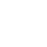 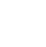 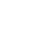 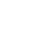 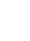 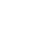 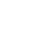 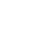 Conjunto de herramientas para estrategiasde enseñanza inclusivaÍndiceMódulo 1Por qué necesitamos estrategias de enseñanzainclusivaMódulo 2 Cómo gestionar el entornopara todosMódulo 3 Cómo dar instrucciones inclusivasMódulo 4 Cómo establecer interacciones inclusivasMódulo 5Cómo presentar mejor la información para diferentes necesidadesMódulo 6 Cómo diferenciar el aprendizajeen líneaMódulo 7 Cómo desarrollar el sentido de pertenenciaen línea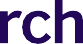 www.britishcouncil.orgConjunto de herramientaspara estrategias de enseñanza inclusiva¿Por qué necesitamos estrategias de enseñanza inclusiva?Módulo 1www.britishcouncil.orgÍndice¡Empiece por aquí!Tiene seis secciones para completar en el módulo 1:Introducción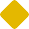 Sobre el “Conjunto de herramientas para estrategias de enseñanza inclusiva”Principio 1: adoptar un enfoque proactivoPrincipio 2: entender cómo las “barreras” afectan al progreso Principio 3: un enfoque único no beneficia a nadieAplicar las estrategias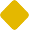 Cómo poner esto en prácticaA continuación, le recomendamos que organice un debate en grupo para:Reflexionar sobre este móduloAntes de empezar, le recomendamos que consiga un cuaderno para tomar notas mientras trabaja con el conjunto de herramientas.Conjunto de herramientas para estrategias de enseñanza inclusiva¿Por qué necesitamos estrategias de enseñanza inclusiva?Introducción¿Por qué necesitamos un conjunto de herramientas para estrategiasde enseñanza inclusiva?Estudio de caso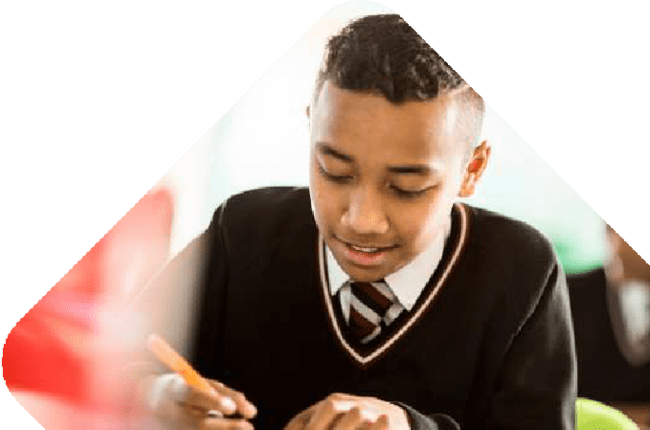 Antes de empezar, lea el estudio de caso sobre Marco.¿Tiene algún estudiante como Marco en sus clases?—Marco es un estudiante de 14 años en su clase. Él se conecta tarde a la clase y tiene la cámara apagada.—A Marco suele resultarle difícil organizar y planificar cuándo hacer sus tareas y a menudo no las completa.—Cuando se presenta a la clase de idiomas, Marco a menudo parece aburrido o desinteresado. A veces parece no entender las instrucciones o las tareas.—A Marco no le gusta leer textos largos, pero puede hablar bien en clase. Marco es sociable y puede ser muy creativo en situaciones de grupo.¿Qué nos dice el estudio de caso sobre por qué necesitamos estrategias de enseñanza inclusivas?Como profesores, estoy seguro de que estamos de acuerdo en que la participación, el progresoy el éxito de todos nuestros alumnos es importante.Sin embargo, la forma en que tradicionalmente se organizan nuestras aulas (como un modelo de “talla única”) significa que algunos alumnos pueden sentirse excluidos o experimentar barreras para el aprendizaje.Tomemos el ejemplo de Marco. Es un adolescente sociable, creativo y conversador, pero parece tener problemas de organización y puntualidad.Está claro que hay algo en nuestro enfoque que no funciona para él. ¿Cómo podemos ayudarle a desarrollar su potencial?Conjunto de herramientas para estrategias de enseñanza inclusiva¿Por qué necesitamos estrategias de enseñanza inclusiva?Sobre el “Conjunto de herramientas para estrategias de enseñanza inclusiva”¿A quién está dirigido este conjunto de herramientas?Este conjunto de herramientas está pensado para profesores de idiomas en contextos de enseñanza remotos que se hacen preguntas como estas:¿Cómo puedo ayudar a alumnos como Marco a participar más?El conjunto de herramientas se centra en estrategias de enseñanza. Como profesores, es nuestra responsabilidad crear las condiciones para que todos los alumnos, como Marco, puedan tener éxito y prosperar.¿Cómo puedo hacer que mi aula de clase sea más inclusiva?¿Cómo puedo apoyar a los alumnoscon necesidades educativas especiales (“NEE”)?Anota una pregunta que tengas sobre tu propia práctica docente remota.¿Cómo puedo 	 ?¿Cómo ayuda este conjunto de herramientas?Este conjunto de herramientas pretende ofrecerle estrategias prácticas para ayudar a los alumnos a acceder, participar y progresar en el aula de clase.Además, este conjunto de herramientas se ha creado teniendo en cuenta las necesidades educativas especiales (NEE) y tomas prestadas muchas estrategias de las intervenciones específicas de las NEE. Estas estrategias serán buenas para los alumnos con NEE, estén o no diagnosticados, y ayudarán a eliminar las barrerasque otros alumnos pueden encontrar por diferentes razones. Al proporcionar una serie de formas de “tener éxito”, podemos crear experiencias de aprendizaje más enriquecedoras para todos los alumnos.No es necesario ser un experto en NEE para crear un entorno de aprendizaje más inclusivo para los alumnos. De hecho, es posible que ya haya utilizado algunas de las estrategias que recomendamosen este conjunto de herramientasConjunto de herramientas para estrategias de enseñanza inclusiva¿Por qué necesitamos estrategias de enseñanza inclusiva?¿Cómo se utiliza este conjunto de herramientas?El conjunto de herramientas consta de siete módulos, cada uno de los cuales contiene principios y estrategias para que su práctica sea más inclusiva. No es necesario completar los módulos en orden. Comience con el módulo que considere más impactante para su contexto.Módulo 1Por qué necesitamos estrategiasde enseñanza inclusivaMódulo 2 Cómo gestionar el entornopara todosMódulo 3 Cómo dar instrucciones inclusivasMódulo 4 Cómo establecer interacciones inclusivasMódulo 5Cómo presentar mejor la información para diferentes necesidadesMódulo 6 Cómo diferenciar el aprendizajeen líneaMódulo 7 Cómo desarrollar el sentido de pertenenciaen líneaCada módulo está dividido en un autoaprendizaje, una aplicación y un debate en grupo. A lo largo de cada módulo le animamos a:tomar notas para utilizarlas en el debate en grupo pequeño;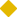 probar las estrategias en una próxima lección;reflexionar sobre los beneficios y los desafíos de la utilización de las estrategias.Para aprovechar al máximo este conjunto de herramientas, le recomendamos que participe enun debate en grupo al final de cada módulo. Un debateen grupo le ayudará a reflexionar sobre las estrategias y su práctica docente en general. El debate en grupo es una forma poderosa de compartir ideas y crearun sentido de comunidad y responsabilidad en torno a la inclusión en su escuela. Si no puede participar en un debate en grupo en su contexto, muchasde las actividades finales también pueden realizarse en solitario en forma de tareas de reflexión y revisión.Hable con la persona responsable de la capacitación para el desarrollo profesional dentro de la organización para crearlo o acomódese usted mismo en grupos con otros profesores que estén interesados.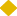 ¿Está preparado para empezar?Saque su cuaderno. A medida que avanza en este módulo, tome notas sobre:Qué estrategias de inclusión ya utiliza; Por qué recomendamos estas estrategias;Qué otras pequeñas mejoras pueden hacer para crear una práctica más inclusiva en su aula de clase.Conjunto de herramientas para estrategias de enseñanza inclusiva¿Por qué necesitamos estrategias de enseñanza inclusiva?Principios y estrategiasLea tres principios que ayudan a crear una mentalidad más inclusivaen el aula de clase.MóduloPrincipio 1: adoptar un enfoque proactivoEste conjunto de herramientas adopta un enfoque proactivo para la inclusión. Al pensar por adelantado en las posibles barreras, podrá anticiparse y planificar los desafíos a los que se enfrentan sus alumnos.Este conjunto de herramientas le ayudará a crear un aula de clase más inclusiva de forma estándar, lo que significa que está anticipando y planificandolas necesidades de antemano, en lugar de tener que reaccionar difícilmente rápido cuando se le presentan nuevas necesidades.Un enfoque proactivo de la enseñanza inclusiva tiene como objetivo celebrar la diversidad en el aula de clase y puede ayudar a todos los alumnos, incluido Marco,a alcanzar su potencial, a pesar de las diferencias.Al crear experiencias de aprendizaje más inclusivas podemos llegar a más alumnos, alejarnos de las prácticas que perjudican a ciertos alumnos y permitir que los alumnos participen más plenamente.Antes de comenzar esta sección anote las siguientes preguntas:¿Su escuela ya cuenta con pautas para la enseñanza inclusiva?Si es así, ¿las utiliza? ¿Cómo?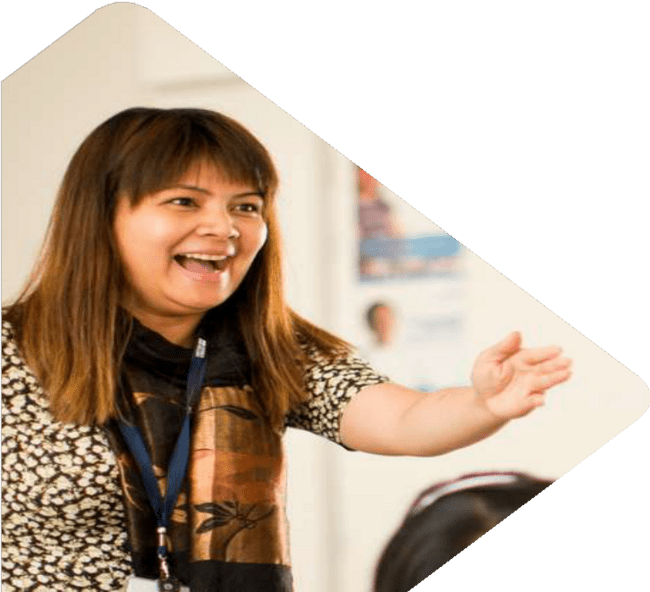 Prepárese para debatir:¿Cuánta planificación adicional cree que se necesita para ser más inclusivo?¿Cuáles son las consecuencias para sus alumnos si no se adoptan prácticas de enseñanza inclusivas?Conjunto de herramientas para estrategias de enseñanza inclusiva¿Por qué necesitamos estrategias de enseñanza inclusiva?MóduloPrincipio 2: entender cómo las “barreras” afectan al progresoUna “barrera” es algo que se interpone en el camino del éxito de un alumno.Un enfoque inclusivo significa pensar no solo en el aula de clase o el curso, sino en los contextos más amplios de los alumnos y en las barreras a las que pueden enfrentarse.Las barreras del aprendizaje pueden ser físicas, culturales, cognitivas, emocionales o de todo el sistema. Las posibles barreras a las que pueden enfrentarse sus alumnos pueden ser:falta de acceso a un dispositivo falta de tiempoun entorno de aprendizaje ruidoso o inestable baja motivaciónmemoria de trabajo reducida ansiedadpoca confianza en ellos mismos falta de conocimientos previosMuchas de nuestras actividades, tareas y métodos nos parecen “normales” porque así lo hemos hecho siempre, pero ponernos en los zapatos de nuestros alumnos puede ayudarnos a sacar a la luz las barreras existentes en los modelos tradicionales de educación.El entorno en línea puede reducir el impacto deAntes de comenzar esta sección anote la siguiente pregunta:¿Qué barreras de aprendizaje encontrará (por ejemplo, la falta de tiempo, la baja motivación)a medida que trabaje con este conjunto de herramientas?algunas barreras (por ejemplo, permite el aprendizaje a ritmo propio o crea oportunidades para nuevas formas de aportes y resultados), pero es importante ser consciente de cómo los diferentes contextos de aprendizaje a distancia pueden afectar a los alumnos.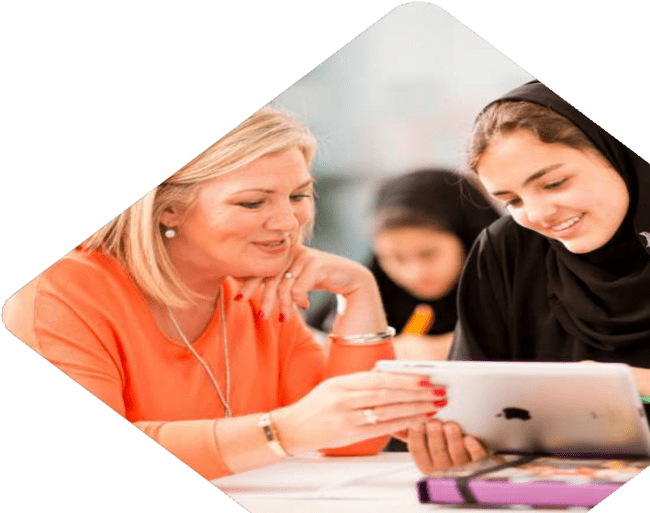 Prepárese para debatir:¿A qué barreras se enfrentan los alumnos en su contexto?¿Qué ha provocado la existencia de estas barreras?Conjunto de herramientas para estrategias de enseñanza inclusiva¿Por qué necesitamos estrategias de enseñanza inclusiva?MóduloPrincipio 3: un enfoque único no beneficia a nadieEl pensamiento único es la idea de que existe un “alumno promedio”.A lo largo de la historia, este tipo de pensamiento ha excluido a muchos alumnos de la posibilidad de alcanzarsu potencial. Es importante comprender, planificar y valorar la variabilidad y la neurodiversidad de todos los alumnos.Como profesores, nuestro objetivo es actuar en beneficio de nuestros alumnos, pero todos llegamos al aula de clase con nuestros propios prejuicios. Los prejuicios pueden ser negativos (por ejemplo, “los alumnos con una deficiente capacidad de expresión escrita son menos inteligentes”) o positivos (“Me encanta tener alumnos de X grupo social. Siempre son excelentes estudiantes”).En cualquier caso, si utilizamos nuestras propias capacidades y prejuicios (por ejemplo, “los alumnos de esta zona son mejores en matemáticas”, o “los alumnos que no hablan mucho no son tan inteligentes”) como punto de partida para la planificación de las clases, acabamos teniendo clases que excluyen de forma involuntaria a algunos alumnos.Antes de comenzar esta sección anote las siguientes preguntas:¿Todos sus alumnos aprenden de la misma manera?¿En qué se diferencian unos de otros?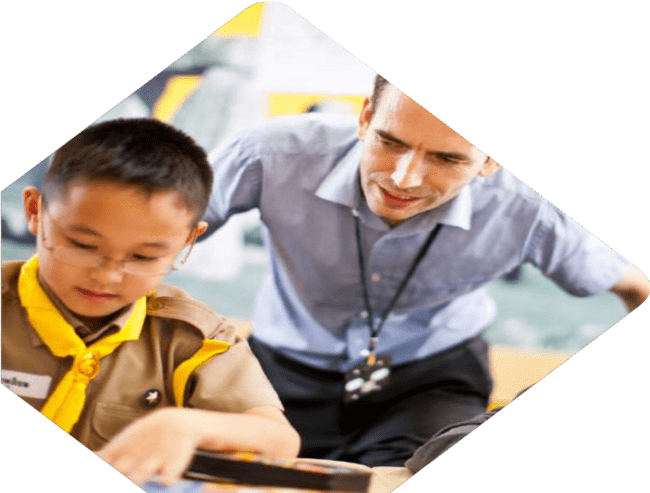 Las estrategias que se proponen en este conjunto de herramientas, tienen como objetivo dejar de centrarse en la corrección de los puntos débiles para orientarse en las fortalezas de los alumnos. Si tenemos en cuenta la variedad de necesidades que hay en nuestras aulas de clase, nos anticipamos a los puntos fuertes y a la diversidad de todos los alumnos.Prepárese para debatir:¿Cuáles son algunos delos beneficios de celebrar la diversidad en su aula de clase?¿Cuáles son algunos de los desafíos?Conjunto de herramientas para estrategias de enseñanza inclusiva¿Por qué necesitamos estrategias de enseñanza inclusiva?Compruebelo que entendióLea sobre cuatro decisiones pedagógicas comunes que pueden causar barreras de forma desapercibida para sus alumnos.¿Qué opciones o variaciones podría incluir en su planificación para eliminar o reducir las posibles barreras?El profesorha decidido utilizar1. Un examen cronometrado de 15 minutosPosible barrera a la que se enfrentan los alumnos debido a esta decisiónIncapaz de tomar decisiones lo suficientemente rápido como para participarPosibles opciones o variaciones para eliminar o reducirlas posibles barrerasEstablecer como tarea no cronometradaEl alumno con problemas de vistano puede ajustar el tamaño del texto3. Un debate en directo en clase4. Una tarea de ensayo escritoFalta de confianza para hablar, ansiedad de dar opinionesAlumnos con dificultadesde procesamiento fonológico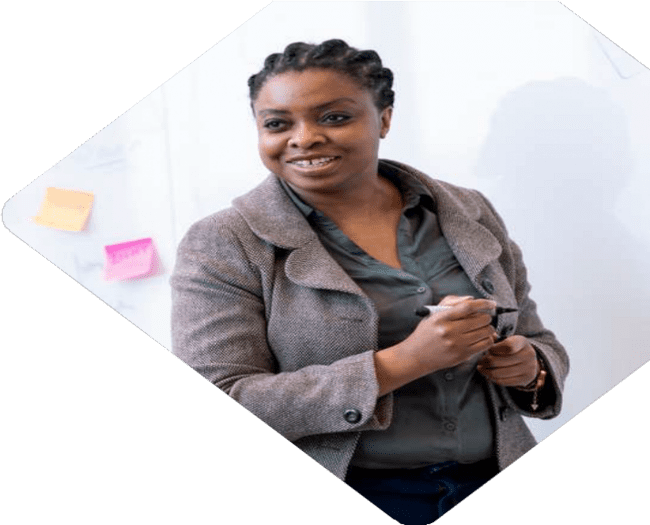 Ejemplo de respuestas:Proporcionar versiones digitales con capacidad de zoom.Establecer como trabajo en grupo con opciones departicipación, por ejemplo, que un alumno escriba y otro exponga.Pproporcionar diferentes opciones de salida, como el audio y el video.Buen trabajo. Ya ha terminado por hoy. Su siguiente tareaes reunirse con su grupo para conversar sus ideas del módulo.Conjunto de herramientas para estrategias de enseñanza inclusiva¿Por qué necesitamos estrategias de enseñanza inclusiva?Reflexionar sobreel módulo como grupoBienvenidos al primer debate en grupo. Esta es una sesión de aprendizaje entre pares auto facilitada. Siga la guía para realizar las actividades. Nombre a una persona para cada letra (A, B, C y D).Cuando sea su turno, dirija la actividad con la lectura de las instrucciones en voz alta al grupo y formule cualquier pregunta. A continuación, encontrará los detalles de cada actividad.Note: el debate en grupo es una forma poderosade compartir ideas y crear un sentido de comunidad y responsabilidad en torno a la inclusión en su escuela. Sin embargo, si no puede participar enun debate en grupo en su contexto, las actividades también pueden completarse en solitario en forma de tareas de reflexión y revisión.Compartir y presentacionesdirigida por el profesor “A”Antes de empezar, prepárese para la sesión con un “compartir”. Un compartir es una breve pausa al comienzo de una reunión para reflexionar sobre cómo se siente en ese momento.Puede ser que acabe de tener una clase muy estresante, o que haya llegado tarde hoy y se sienta apurado. Compartir con el grupo ayuda a crear empatía. Cuando hayamos compartido, estaremos listos para comenzar el debate.Tómese un momento para responder a lo siguiente:Dedique unos 10 minutosa esta sección.Elija un punto de la línea que muestre cómo se siente hoy (y por qué). A continuación, preséntese: dígale al grupo su nombre y comparta qué punto de la línea del tiempo ha elegido y por qué.Por ejemplo, siento que estoy más cerca al sol porque he tenido una excelente clase esta mañana o mi auto se ha estropeado esta mañana de camino al trabajo, así que estoy bastante cerca de la nube de lluvia.Estudio de caso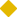 dirigido por el profesor “C”Vuelva a leer el estudio de caso sobre Marco. ¿Puede reconocer algún signo de que Marco no se siente incluido?Marco es un estudiante de 14 años en su clase. Él se conecta tarde a la clase y tiene la cámara apagada.A Marco suele resultarle difícil organizar y planificar cuándo hacer sus tareas y a menudo no las completa.Cuando se presenta a la clase de idiomas, Marcoa menudo parece aburrido o desinteresado. A veces parece no entender las instrucciones o las tareas.A Marco no le gusta leer textos largos, pero puede hablar bien en clase. Marco es sociable y puede ser muy creativo en situaciones de grupo.Dedique unos 15 minutosa esta sección.Ahora, debata las siguientes preguntas:¿Cómo cree que se siente Marco en la clase?¿Qué tipo de emociones puede tener Marco al conectarse a clase?¿Alguna vez usted se ha sentido como Marco en una situación de aprendizaje? ¿Cuáles fueron los motivos?¿Tiene algún alumno parecido a Marco en su clase?¿Qué estrategias utiliza?¿Cómo cree que estas estrategias podrían beneficiar también a los otros alumnos de su clase?Si le interesa este tema consulte los enlaces para ampliar la lectura:Teacher: A one-size-fits-all approach to instruction is stifling our classrooms. (2016). The Washington Post. [en línea] 23 Dec. Acceso el: https://www.washingtonpost.com/news/answer-sheet/wp/2016/12/23/ teacher-a-one-size-fits-all-approach-to-instruction-is-stifling-our- classroomsCiuffetelli Parker, D. and Conversano, P. (2021). Narratives of Systemic Barriers and Accessibility: Poverty, Equity, Diversity, Inclusion, and the Call for a Post-Pandemic New Normal. Frontiers in Education, 6. doi:10.3389/feduc.2021.704663. Acceso el: https://www.frontiersin. org/articles/10.3389/feduc.2021.704663/full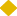 www.britishcouncil.orgConjunto de herramientaspara estrategias de enseñanza inclusivaCómo gestionar el entorno para todosMódulo 2www.britishcouncil.orgÍndice¡Empiece por aquí!Tiene seis secciones para completar en el módulo 2:Introducción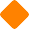 Principio 1: Aprovechar el entorno físicoPrincipio 2: Mejorar la comunicación en el entorno digital Aplicar las estrategias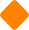 Cómo poner esto en prácticaA continuación, le recomendamos que organice un debate en grupo para:Reflexionar sobre el móduloAntes de empezar, le recomendamos que consiga un cuaderno para tomar notas mientras trabaja con el conjunto de herramientas.Conjunto de herramientas para estrategias de enseñanza inclusivaCómo gestionar el entorno para todosIntroducción¿De qué trata el módulo 2?Estudio de caso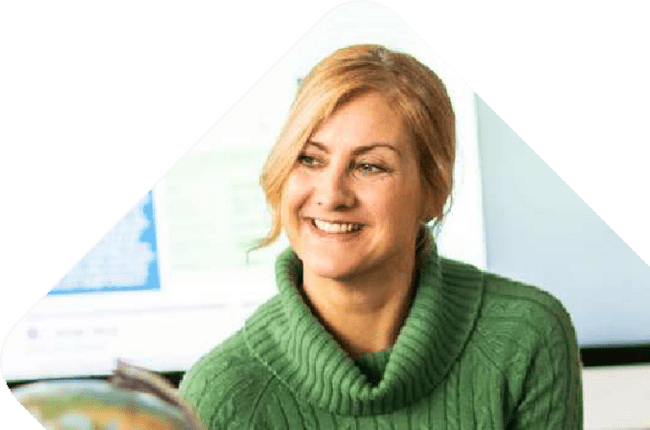 Antes de empezar, lea la cita.¿Se sintió como Verónica cuando empezó a enseñar en línea?—VerónicaProfesora a distancia.—“Mi mayor temor con la enseñanza remota era que mis alumnos estuvieran lejos, en un entorno diferente. Me daba miedo de que se distrajeran y no pudiera crear una relación con ellos.”¿Por qué hay que pensar en el entorno de aprendizaje?Su aula de clase remota está compuesta por espacios de aprendizaje tanto físicos como digitales. El espacio físico es el lugar en el que se encuentran sus alumnos y el espacio digital es el entorno que crea en su aula de clase en línea. Ambos contribuyen al “clima” de su aula de clase.Aunque tenemos menos control sobre el espacio físico, veremos cómo apoyar a los alumnos para que participen desde distintos entornos físicos.También veremos cómo hacer que su entorno en línea sea más inclusivo¿Está preparado para empezar?Saque su cuaderno. A medida que avanza en este módulo, tome notas sobre:Qué estrategias de inclusión ya utiliza; Por qué recomendamos estas estrategias;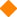 Qué otras pequeñas mejoras pueden hacer para crear una práctica más inclusiva en su aula de clase.Conjunto de herramientas para estrategias de enseñanza inclusivaCómo gestionar el entorno para todosPrincipios y estrategiasLea los dos principios en los que se basa la creación de entornosde aprendizaje más inclusivos.Principio 1: Aprovechar el entorno físicoMódulo¿En qué consiste este principio?En algunos contextos de aprendizaje remoto, cada alumno accederá a la lección desde un espacio físico diferente (por ejemplo, su casa), pero en otros casos, todos los alumnos estarán juntos en un mismo lugar (por ejemplo, un aula de clase).Antes de planificar sus clases, tómese un tiempo para pensar de antemano en cómo los aspectos físicos y sociales del entorno físico restringeno apoyan el aprendizaje.¿Cómo beneficia esto a nuestros alumnos?Adoptar un enfoque proactivo respecto a las barreras del entorno físico de nuestros alumnos nos permite anticiparnos y planificar los desafíos, lo que resulta en una experiencia de aprendizaje más fluida para todosAntes de comenzar esta sección anote las siguientes preguntas:¿Cuál es el entorno físico de sus alumnos?¿Puede pensar en algún desafío que el entorno físico genera?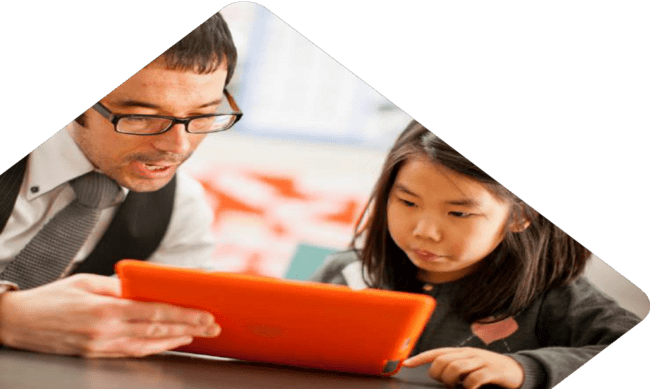 Leamos sobre tres entornos físicos de aprendizaje diferentes.Quizá le serviría anotar las posibles desventajas o ventajas de su propio contexto.Conjunto de herramientas para estrategias de enseñanza inclusivaCómo gestionar el entorno para todosMóduloEntorno físico de aprendizaje 1:Alumnos que estudian a distancia desde el aula de clasePosibles desventajasRuidoLíneas de visión del profesor a distanciaEl profesor a distancia no puede ver a todos los alumnosProblemas de audio Falta de interacciónGestión del aula de clase…Posibles ventajasOpciones de trabajo en grupo e interacciones en tiempo realLos alumnos ya están en un “entorno de aprendizaje” establecidoAcceso más fácil a los materiales de aprendizajeMecanismos de apoyo de la escuela y del profesor de la clase…Entorno físico de aprendizaje 2: Alumnos que estudian en casaPosibles desventajas Distracciones Interrupciones AislamientoProblemas de conectividad Acceso al dispositivo Tareas domésticasPresión adicional de la familiaProblemas de privacidad en torno al uso de la cámara…Posibles ventajasCómodoAyuda a desarrollar la autonomíaLos padres o la familia pueden ayudar Relajado y seguroEs posible aprender en diferentes entornos (dormitorio, jardín, sala de estar, etc.)...Entorno físico de aprendizaje 3: Los alumnos estudian en un espacio público (por ejemplo, una biblioteca o una cafetería)Posibles desventajasDistraccionesProblemas de conectividadRuido (por ejemplo, en una cafetería)Normas sociales; por ejemplo, no está permitido hablar libremente en una biblioteca…Posibles ventajasAcceso a más estímulos y recursos Libertad…Conjunto de herramientas para estrategias de enseñanza inclusivaCómo gestionar el entorno para todos¿Cómo puede aplicar esto en su aula de clase en línea?Estrategia 1 – Planificar las interrupcionesSi es probable que el aprendizaje se interrumpa (por ejemplo, por una mala conexión a Internet o por tareas domésticas), planifique una forma de mantener a los alumnos al día (por ejemplo, compartiendo notas o grabando la lección);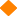 Si es posible, sea flexible en cuanto a las pausas para adaptarse a las interrupciones;Comparta con los alumnos ideas y opciones para cuando haya interrupciones al principiode la sesión (por ejemplo, “si se corta la conexión a Internet, usen el tiempo explorando el siguiente tema”).Estrategia 2 –Asegurarse de que las tareas sean apropiadas para el entornoSi los alumnos no se encuentran en un entorno adecuado para la expresión oral, considere si es necesario que las tareas se realicen todas a la vez, en un lugar concreto. ¿Podrían, en cambio, presentar una grabación de video o de audio, en un momento posterior?Si los alumnos se encuentran en un aula de clase ruidosa, establezca tareas de comprensión lectoray expresión escrita en solitario y aproveche el tiempo de clase para practicar la comunicación;Cree tareas basadas en el entorno. Incluya enlas lecciones situaciones del hogar o del aula de clase (por ejemplo, pida a los alumnos que traigan algode su entorno para mostrarlo en la cámara).Estrategia 3 – Asegurarse de que las tareas sean adecuadas para el dispositivo¿Cuáles son las tareas que deben realizar sus alumnos? Por ejemplo, ¿los alumnos que acceden desde teléfonos tendrán que leer mucho texto? Si es así, podría establecer la tarea de comprensión lectora como tarea para la casa y utilizar el tiempo de clase para el debate.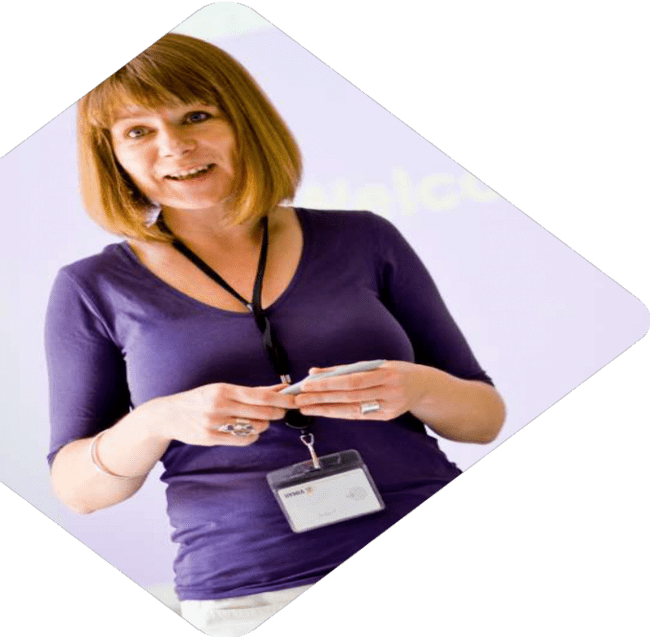 Prepárese para debatir:¿Cómo apoya o restringeel aprendizaje el entorno de aprendizaje en su contexto?¿Qué barreras anticipa antes de una clase?Conjunto de herramientas para estrategias de enseñanza inclusivaCómo gestionar el entorno para todosMóduloPrincipio 2: Mejorar la comunicaciónen el entorno digital¿En qué consiste este principio?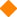 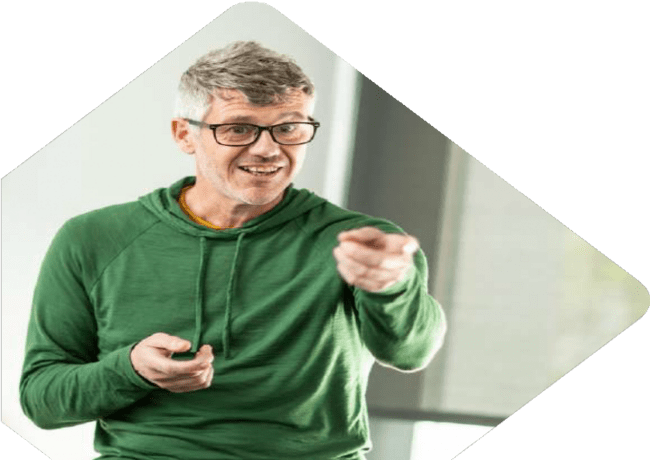 Comunicarse es una parte esencial del aprendizajede un idioma. El aula de clase tradicional de aprendizaje de idiomas puede ser un lugar intimidante para muchos alumnos, pero el aprendizaje en línea puede ofrecera los alumnos con poca confianza en sí mismoso con otras barreras de aprendizaje la posibilidadde comunicarse de una manera que se adapte mejor a sus necesidades o preferencias individuales.¿Cómo beneficia esto a nuestros alumnos?El aprendizaje en línea puede ser una actividad aislante para algunos alumnos. Fomentar la comunicacióny la colaboración en el aula de clase remota puede ayudar a los alumnos a establecer conexiones con sus compañeros y a aumentar su confianza. Colaborar con alumnos de diferentes orígenes también fomenta la apertura de mente y el sentido de pertenencia,lo que es especialmente importante en los entornos de aprendizaje remoto.La creación de un entorno con elementos visuales más claros y comunicación escrita beneficia el acceso, la comprensión y la atención de todos los alumnos, pero puede ser especialmente útil para algunos alumnos con NEE que pueden tener dificultadescon el procesamiento fonológico.Antes de comenzar esta sección anote la siguiente pregunta:¿Qué cambios en su estilo de comunicación realiza al pasar del aula de clase tradicional a un entorno remoto?¿Cómo puede aplicar esto en su aula de clase en línea?Estrategia 1 – Gestionarla colaboración de los alumnosHágase estas preguntas para comprobar si sus alumnos son capaces de comunicarse entre sí:¿Puede poner a los alumnos en grupos para que colaboren en su plataforma? (por ejemplo, ¿la política de seguridad de su escuela permite el uso de salas de grupos más pequeños o funciones de chat?)¿Los alumnos tienen acceso a auriculares para comunicarse con claridad?¿Qué reglas de comportamiento se establece para silenciar, responder a los demás y tomar un turno?¿A qué programas informáticos pueden acceder los alumnos para facilitar la colaboracióny los comentarios? (por ejemplo, Google Docs)Estrategia 2 – Mejorar la claridad de su comunicación visualBusque una presentación o el material didáctico de una lección reciente. Revise el material utilizando las siguientes pautas de comunicación visual.Conjunto de herramientas para estrategias de enseñanza inclusivaCómo gestionar el entorno para todosMóduloPautas de comunicación visualTexto y formato¿El texto es lo suficientemente grande como para que los alumnos puedan leerlo en su contexto?¿El tipo de letra es legible? Algunos elementos que permiten la accesibilidad general son:Sans Serif, tipos de letra humanistas letras espaciadas 0,5 entre sí tamaño 12 aproximadamente¿El diseño es ordenado?¿Ha utilizado encabezados en los casos apropiados?¿El color de fondo facilita la lectura? (Para reducir el resplandor entre el texto y la página, intente utilizar un azul cielo muy pálido o un beige)Imágenes y videos¿Las imágenes y los gráficos son nítidos (no están desordenados)?¿Los videos son cortos y claros?¿Hay subtítulos disponibles?¿Las imágenes coinciden con el mensaje?¿Se han utilizado los colores de forma coherente para transmitir el significado?¿Se han diseñado el texto y las imágenes para que sean fáciles de procesar?(Nota: el texto suele procesarse más fácilmente cuando está junto a una imagen o debajo de ella. Para reducir la tensión en la memoria de trabajo, evite colocar el texto encima de una imagen, o exigir a los alumnos que vayan y vengan colocando las instrucciones o el texto y las imágenes en pantallas separadas.)Nota: estas pautas se han redactado teniendo en cuenta a los alumnos disléxicos, pero pueden beneficiar a todos losalumnos. No se trata de una lista exhaustiva, sino que se puede encontrar más informacióna través del Consorcio de la World Wide Web (W3C) en línea.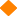 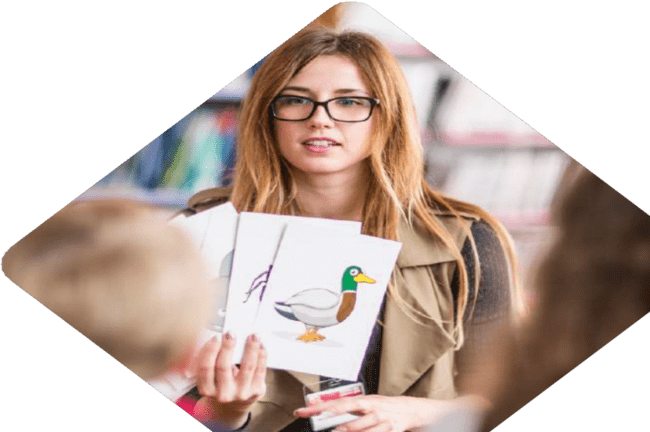 Prepárese para debatir:¿Cómo podemos involucrar más eficazmente a nuestros alumnos en el diseño de nuestro entorno de aprendizaje?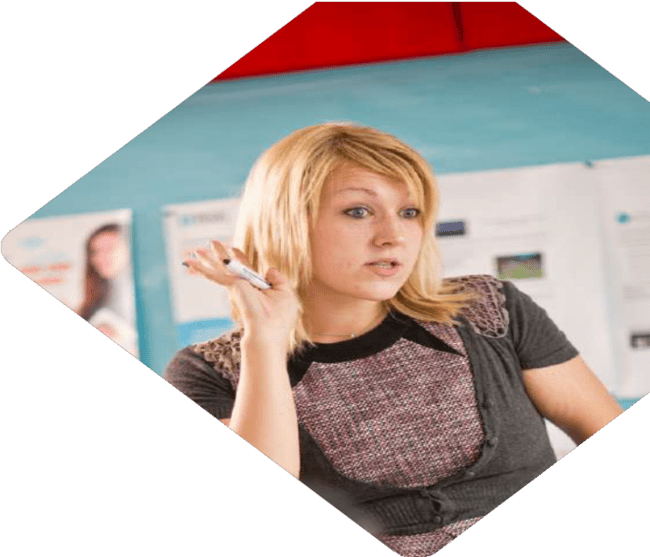 Conjunto de herramientas para estrategias de enseñanza inclusivaCómo gestionar el entorno para todosCompruebelo que entendióLea los escenarios con diferentes problemas del entorno de los alumnos.¿Le resulta familiar alguno de estos escenarios? ¿Qué estrategias podría utilizar para gestionar el entorno?Escenario	Posible estrategia para gestionar el entornoTiene una alumna que accede a la clase únicamente desde su dispositivo móvil. La lección que ha planificado involucra la lectura de un texto y la respuesta a preguntas en grupos pequeños.Durante la lección, algunos alumnos tienen problemas de conectividad a Internet y entran y salen de la clase.Los alumnos acceden a la clase desde distintos entornos. Algunos pueden hablar libremente, pero uno está en una biblioteca y no puede hablar.Ejemplos de respuestas:pregunte a los alumnos al principio del curso desde qué tipode dispositivo van a acceder. Establezca tareas de lectura para la casa.ofrezca a los alumnos opciones sobre qué hacer cuando se interrumpa la lección o falle la conexión. Proporcione estas opciones con antelación (por ejemplo, por correo electrónico) en un lugar que puedan versin estar en la lección.ofrezca la opción de enviar las respuestas a las tareas de expresión oral antes de la lección. Pida a los alumnos que escuchen y respondan a las respuestas de los alumnos “silenciosos”. Avise a los alumnoscon antelación de que la lección va a requerir que hablen muchopara que puedan prepararse para estar en un lugar adecuado para ello.Conjunto de herramientas para estrategias de enseñanza inclusivaCómo gestionar el entorno para todosCómo aplicarloen su aula de clasePiense en una actividad que tenga previsto realizar con su clase la próxima semana.Tome notas sobre:una o dos formas de aprovechar el entorno físico de los alumnos en esta lección;un cambio que pueda hacer para mejorar la comunicación de los alumnos.Tome notas para compartir en su grupo de debate sobre:los cambios que hará;los beneficios para sus alumnos;las dificultades que vea en el uso de estas estrategias.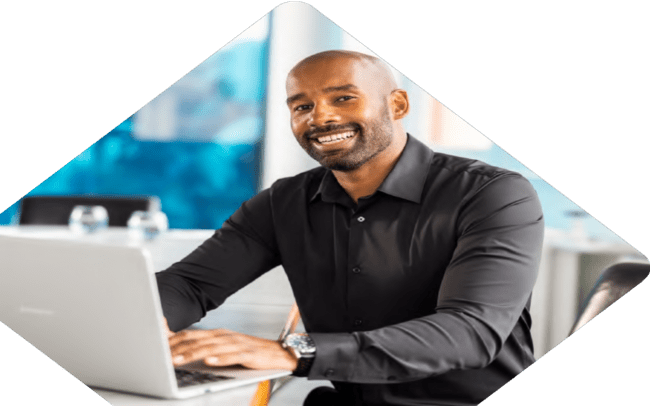 Buen trabajo. Ya ha terminado por hoy. Su siguiente tareaes reunirse con su grupo para conversar sus ideas del módulo.Conjunto de herramientas para estrategias de enseñanza inclusivaCómo gestionar el entorno para todosReflexionar sobreel módulo como grupoBienvenido al debate de grupo del módulo 2 sobre la gestión del entorno.Esta es una sesión de aprendizaje entre pares auto facilitada. Siga la guía para realizar las actividades. Nombre a una persona para cada letra (A, B y C).Cuando sea su turno, dirija la actividad con la lectura de las instrucciones en voz alta al grupo y formule cualquier pregunta. A continuación, encontrarálos detalles de cada actividad.Nota: el debate en grupo es una forma poderosade compartir ideas y crear un sentido de comunidad y responsabilidad en torno a la inclusión en su escuela. Sin embargo, si no puede participar en un debate en grupo en su contexto, las actividades también pueden completarse en solitario en forma de tareas de reflexión y revisión.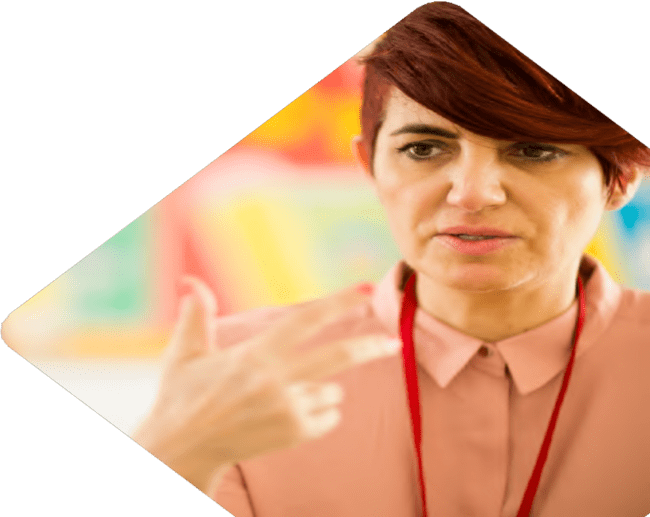 Conjunto de herramientas para estrategias de enseñanza inclusivaCómo gestionar el entorno para todosMóduloCompartir y presentacionesdirigida por el profesor “A”Antes de empezar, prepárese para la sesión con un breve “compartir”. Un compartir es una breve pausa al comienzo de una reunión para reflexionar sobre cómo se siente en ese momento.Dedique unos 5 minutosa esta sección.Puede ser que acabe de tener una clase muy estresante, o que haya llegado tarde hoy y se sienta apurado. Compartir con el grupo ayuda a crear empatía. Cuando hayamos compartido, estaremos listos para comenzar el debate.Mire a su alrededor y encuentre un objeto cerca de usted que represente cómo está yendosu día hasta ahora. A continuación, preséntese: dígale al grupo su nombre y comparta el objeto que ha elegido y por qué.Si le interesa este tema consulte los enlaces para ampliar la lectura:W3.org. (2008). World Wide Web Consortium (W3C). [en línea] Acceso el: https://www.w3.orgBritish Dyslexia Association (2018). Dyslexia friendly style guide. [online] British Dyslexia Association. Acceso el: https://www. bdadyslexia.org.uk/advice/employers/creating-a-dyslexia-friendly- workplace/dyslexia-friendly-style-guideeLearning Industry. (2017). 4 Tips To Combine Text And Graphics For Better eLearning. [en línea] Acceso el: https://elearningindustry. com/4-tips-combine-text-and-graphics-for-better-elearningwww.britishcouncil.orgConjunto de herramientaspara estrategias de enseñanza inclusivaCómo dar instrucciones inclusivasMódulo 3www.britishcouncil.orgÍndice¡Empiece por aquí!Tiene seis secciones para completar en el módulo 3:Introducción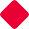 Principio 1: Preparar las instrucciones que se van a impartir Principio 2: Proporcionar estructuraciónPrincipio 3: Utilizar narraciones y organizadores avanzados Aplicar las estrategias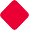 Cómo poner esto en prácticaA continuación, le recomendamos que organice un debate en grupo para:Reflexionar sobre el móduloAntes de empezar, le recomendamos que consiga un cuaderno para tomar notas mientras trabaja con el conjunto de herramientas.Conjunto de herramientas para estrategias de enseñanza inclusivaCómo dar instrucciones inclusivasIntroducción¿De qué trata el módulo 3?Módulo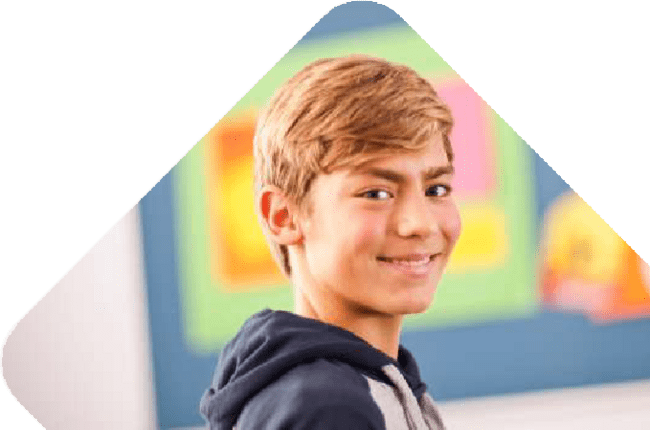 ¿Por qué es necesario dar instrucciones más inclusivas?Los principios para dar instrucciones claras son los mismos en el aula de clase en línea que en la tradicional, pero los alumnos pueden enfrentarse a diferentes barreras en un entorno en línea (por ejemplo, los profesores pueden tener dificultades para leer las expresiones de los alumnos en una pantalla o los alumnos pueden no tener la misma oportunidad de hacer preguntas aclaratorias). A través de una pantalla puede ser más difícil evaluar si algo se ha entendido mal o si los alumnos están dedicados a la tarea.Dedicar tiempo a preparar con antelación las instrucciones que se van a impartir, estructurar las tareas y utilizar los esquemas de la clase puede ayudar a todos los alumnos a entender las próximas tareas.En este módulo, leerá tres principios para hacer que sus instrucciones sean más accesibles e inclusivas para todos los alumnos, así como estrategias para utilizar en sus próximas clases. Las estrategias de este módulo son especialmente útiles para los alumnos con problemas de atención u organización, que pueden tener dificultades, como Mateo, para retener las instrucciones en su memoria de trabajo.¿Está preparado para empezar?Saque su cuaderno. A medida que avanza en este módulo, tome notas sobre:Qué estrategias de inclusión ya utiliza; Por qué recomendamos estas estrategias;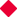 Qué otras pequeñas mejoras pueden hacer para crear una práctica más inclusiva en su aula de clase.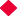 Conjunto de herramientas para estrategias de enseñanza inclusivaCómo dar instrucciones inclusivasPrincipios y estrategiasLea tres principios para hacer que sus instrucciones sean más accesiblese inclusivas para todos los alumnos.MóduloPrincipio 1: Preparar las instruccionesque se van a impartir¿En qué consiste este principio?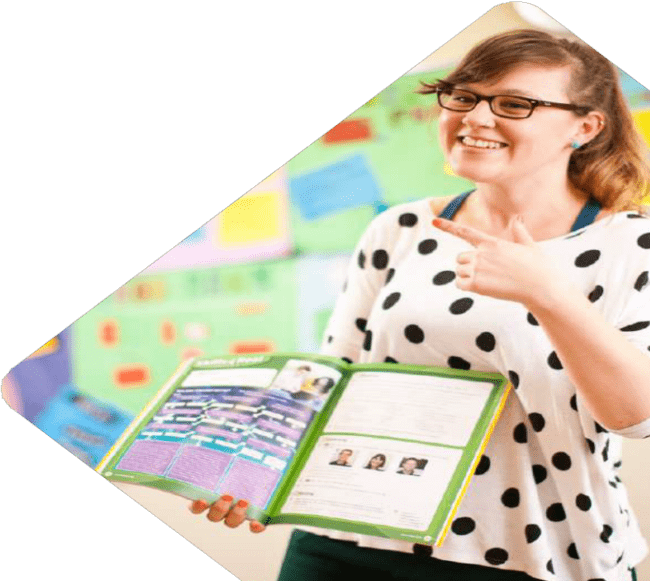 Cuando no hemos planificado qué decir en cuanto a las instrucciones y cómo decirlo, ¡podemos poner en riesgo el éxito de la lección! Adoptar un enfoque proactivo a la hora de impartir las instrucciones esuna forma sencilla de garantizar que sus instrucciones sean más inclusivas.Aunque el entorno de aprendizaje en línea puede plantear problemas de comunicación, también puede ofrecer la oportunidad de impartir instruccionesque pueden favorecer a algunos alumnos.Prepare las instrucciones que se van a impartiry piense de antemano en los desafíos específicosa los que se enfrentan sus alumnos y considere cómo aprovechar los recursos en línea. Tome nota de los posibles obstáculos en su contexto (por ejemplo,el entorno ruidoso, la capacidad de atención,la cantidad de información) y cómo los superará.Su estrategia será diferente si todos sus alumnos están presentes en el mismo lugar remoto, frente a si sus alumnos están en dispositivos individuales.¿Cómo beneficia esto a nuestros alumnos?Todos los alumnos se beneficiarán de unas instrucciones bien pensadas. Anticiparse a barreras como las dificultades de la memoria de trabajo, la falta de concentracióno la mala conexión a Internet significa que podemos planificar estrategias por adelantadoAntes de comenzar esta sección anote las siguientes preguntas:¿Tiene tiempo para preparar sus instrucciones con antelación?Si es así, ¿qué tipode preparación hace?Conjunto de herramientas para estrategias de enseñanza inclusivaCómo dar instrucciones inclusivas¿Cómo puede aplicar esto en su aula de clase en línea?Estrategia 1 – Utilizar cualquier tecnología disponibleSi está haciendo una demostración de las tareas en un navegador, amplíe la imagen para resaltar las tareas relevantes;Personalice el puntero del mouse para que sea grande y de colores brillantes, de modo que los alumnos puedan ver dónde está señalando en la pantalla durante las instrucciones;Active los subtítulos en directo;Utilice software de conversión de voz a texto;Pruebe a grabar sus instrucciones y compártalas con los alumnos con antelación.Estrategia 2 – Hacer que su explicación sea multisensorialDisponga de un espacio en el que las instrucciones estén siempre visibles. Por ejemplo, coloque las instrucciones en la parte superior de la pantallao en el chat;Utilice temporizadores electrónicos para mostrar los tiempos;Utilice imágenes y colores para que el mensaje sea claro. Cuando se utilicen colores, es necesario ser coherente con su significado y tener en cuentael impacto en los alumnos con problemas de la vista. Por ejemplo, una imagen de un reloj con diferentes secciones de minutos coloreadas de forma diferente;Los alumnos con dificultades de atención pueden intentar sujetar algo en las manos para juguetear mientras escuchan las instrucciones, esto mejorará su capacidad de escucha.Estrategia 3 – Dedicar tiempo a los comentarios del alumno y a verificar su comprensiónDar instrucciones a distancia puede tomar más tiempo. Aparte tiempo suficiente para la verificación de conceptos y preguntas;Pida a los alumnos que repitan las instrucciones entre ellos o que respondan a preguntas sobre la tarea que se va a realizar para confirmar que el mensaje es claro;Cree un entorno en el que los alumnos puedan indicar fácilmente si no entienden. Proporcione un espacio para que los alumnos hagan preguntas en privado si es necesario;Coloque a los alumnos en salas de grupos más pequeños para que puedan hablar y apoyarse mutuamente en las tareas.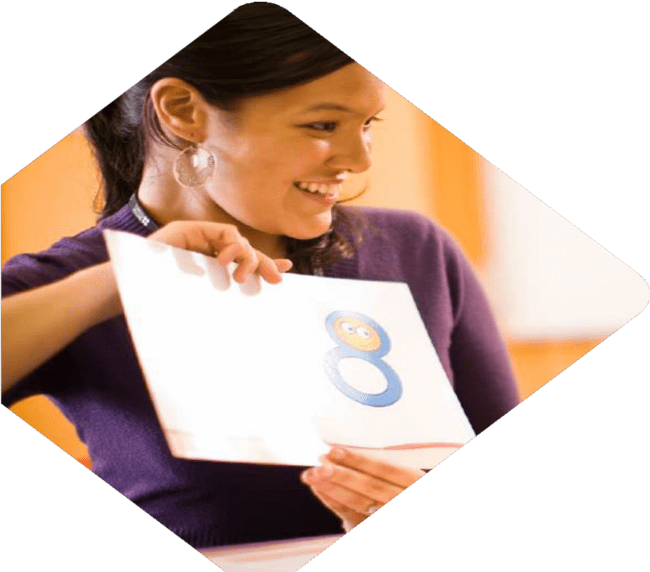 Prepárese para debatir:¿Recuerda alguna vez que no tuviera claro lo quese esperaba de usted?¿Cómo se sintió?Conjunto de herramientas para estrategias de enseñanza inclusivaCómo dar instrucciones inclusivasMóduloPrincipio 2: Proporcionar estructuración¿En qué consiste este principio?La estructuración es el apoyo que proporciona el profesor mientras los alumnos aprenden nuevas ideas y habilidades.Al principio del proceso de estructuración pedagógica, los profesores proporcionan mucho apoyo, a menudo demostrando cómo resolver un problema o una tarea, y luego dejando gradualmente que los alumnos resuelvan el problema por sí mismos. Esto a vecesse conoce como modelado “yo, nosotros, tú”.Al realizar el modelado, es importante que el ejemplo del trabajo muestre a los alumnos cómo debería ser el producto final, sino también que describa los pasos necesarios para llegar a él.¿Cómo beneficia esto a nuestros alumnos?La estructuración ayuda a los alumnos a ser más independientes en su aprendizaje, ya que se les anima gradualmente a realizar las tareas de forma autónoma, lo que contribuye a fomentar la confianza y permitea los alumnos crear sus propias estrategias de aprendizaje.La comprensión de las instrucciones verbales puede exigir mucho a la memoria de trabajo. La estructuración y el modelado de las instrucciones también pueden proporcionar un apoyo adicional a los alumnos con dificultades de funcionamiento ejecutivo (incluidoslos estudiantes con NEE).Prepárese para debatir:¿Qué señales podría buscar en sus alumnos para ver que se están volviendo más independientes?Antes de comenzar esta sección anote la siguiente pregunta:¿Alguna vez ha querido interrumpir a alguien con un “¡solo muéstremelo!” mientras le explicaba cómo hacer algo? Si es así, ¿se le ocurre por qué?¿Cómo puede aplicar esto en su aula de clase en línea?Muestre siempre a los alumnos el resultadoo el producto antes de que lo hagan, y establezca el razonamiento de por qué este ejemplo tiene éxito.Estrategia 1Utilizar una captura de pantalla de la tarea en línea mientras realiza el modelado. Resalte en la capturade pantalla las secciones principales para los alumnos y escriba, o revele las instrucciones en la pantalla mientras las da para modelar cómo completarla tarea y por qué cada etapa es importante.Estrategia 2Grabarse (con su teléfono o con un software de captura de pantalla como Loom) mientras prepara la tarea o modela un proceso (como en la estrategia 1). Puede hacerlo antes de la clase o, si no tiene tiempo, grabarse en vivo durante la clase. Comparta esta grabación durante o después de la clase para estudiarla como un ejemplo trabajado (consulte el módulo 4 para leer más sobre los ejemplos trabajados).Conjunto de herramientas para estrategias de enseñanza inclusivaCómo dar instrucciones inclusivasMóduloPrincipio 3: Utilizar narraciones y organizadores avanzados¿En qué consiste este principio?Uno de los principales problemas de los alumnos es mantener la concentración durante la clase. Para mantenerse concentrados, muchos de nuestros alumnos necesitan comprender el “panorama general” de lo que están aprendiendo y por qué es importante.Una forma de mostrar a los alumnos el panorama general es enmarcar las instrucciones con un “organizador avanzado”. Se trata de un marco que ayuda a los alumnos a entender lo que van a hacer y cómo encaja todo.Un organizador avanzado puede adoptar diferentes formas, y probablemente ya esté utilizándolos. Por ejemplo, el simple uso de una agenda que muestre las actividades de la clase puede ayudar a mantener la atención.Para ayudar a mostrar por qué una lección es relevante, comience con “el objetivo” o el motivo de la clase.Antes de comenzar esta sección anote la siguiente pregunta:Piense en un alumno de una clase reciente que no haya sido capaz de mantenerse concentrado durante la lección... ¿Cuáles son algunas de las razones por las que podría haberse sentido así?Cuando prepare las instrucciones, tenga a mano una serie de “porqués” que indiquen el sentido de cada etapa para ayudar a los alumnos a ver el panorama general con mayor claridad¿Cómo beneficia esto a nuestros alumnos?Mostrar el panorama general y el objetivo de la lección en la fase de instrucción puede ser útil para todoslos alumnos, ya que fomenta la motivación.Es especialmente beneficioso para los alumnos que tienen problemas de organización y atención, por lo tanto, pueden perder la noción de por qué están realizando una tarea específica.Prepárese para debatir:¿Cómo podría ayudara los alumnos a organizar y documentar su pensamiento en su contexto?¿Cómo puede aplicar esto en su aula de clase en línea?Estrategia 1Utilizar un “tablero” en línea que se pueda compartir con los estudiantes para mostrar el programa y los motivos de la lección. Puede ser tan sencillo como compartir una diapositiva o un documento escrito.Estrategia 2Crear un tablero en línea o utilizar una plataforma digital de gestión de proyectos en la que se pueda pasar las actividades de ‘pendientes’ a ‘hechas’.Conjunto de herramientas para estrategias de enseñanza inclusivaCómo dar instrucciones inclusivasCompruebelo que entendióTrace una línea entre el principio,la estrategia y los beneficios para hacer grupos. Incluya una estrategia, un principio y un beneficio para cada grupo.A continuación, anote en cada grupo una idea de la que se beneficiarían los alumnos de su clase o un desafío que vea en el uso de esta estrategia.Principio	Estrategia	BeneficioPreparar las instruccionesque se van a impartira. Utilizar una captura de pantalla de la tarea en línea mientras realiza el modelado. Resaltar las seccionesrelevantes y tomar notas para modelar cómo completar la tarea y por quées importante cada etapa.Utilizar un organizador avanzado, o una agenda en la lección puede ser especialmente útil para los alumnos que tienen dificultades con la organización y la atención para entender por qué están completando una tarea específica.Proporcionar estructuraciónUtilizar una pizarra digital en la que los alumnos puedan ver cómo se van pasando las cosas de “pendientes”a “hechas”.b. Anticiparse a barreras como las dificultades de la memoriade trabajo, la falta de concentración o la mala conexión a Internet significa que podemos planificar con antelación.Utilizar narraciones y organizadores avanzadosc. Averiguar qué tecnología disponible puede utilizar para ayudar a los alumnos a comprender mejor las instrucciones en su contexto.c. Esto ayuda a fomentar la confianza y permite a los alumnos crear sus propias estrategiasde aprendizaje.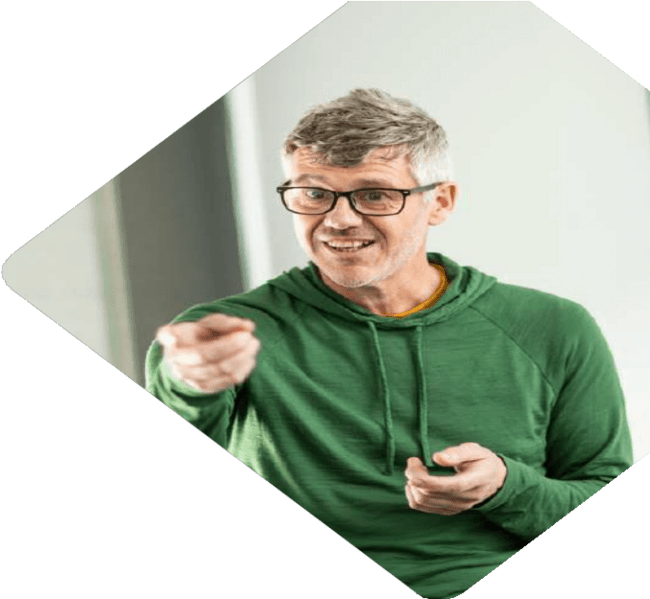 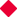 Respuestas:1,c,b. 2,a,c. 3,b,a.Conjunto de herramientas para estrategias de enseñanza inclusivaCómo dar instrucciones inclusivasCómo aplicarloen su aula de clasePiense en una actividad que tenga previsto realizar con su clase la próxima semana. Tome notas sobre:Qué cambios puede hacer en las instrucciones para:preparar las instrucciones que se van a impartir proporcionar estructuraciónutilizar narraciones y organizadores avanzadosTome notas para compartir en su grupo de debate sobre:los cambios que harálos beneficios para sus alumnoscualquier desafío que vea con el uso de esta estrategia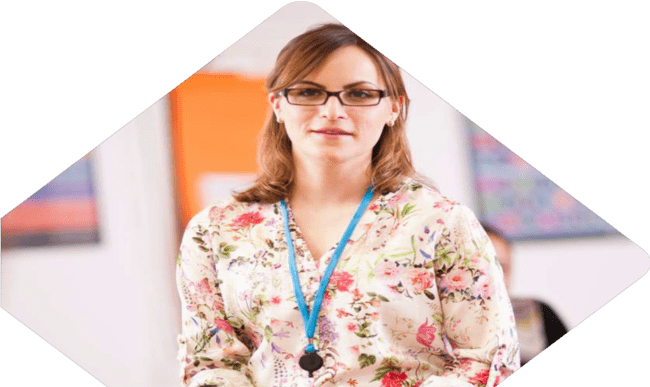 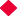 Buen trabajo. Ya ha terminado por hoy. Su siguiente tareaes reunirse con su grupo para conversar sus ideas del módulo.Conjunto de herramientas para estrategias de enseñanza inclusivaCómo dar instrucciones inclusivasReflexionar sobreel módulo como grupoBienvenido al debate de grupo del módulo 3 sobre las instrucciones inclusivas. Esta es una sesión de aprendizaje entre pares auto facilitada. Siga la guía para realizar las actividades. Nombre a una persona para cada letra (A, B y C).Cuando sea su turno, dirija la actividad con la lectura de las instrucciones en voz alta al grupo y formule cualquier pregunta. A continuación, encontrará los detalles de cada actividad.Note: el debate en grupo es una forma poderosa de compartir ideas y crear un sentido de comunidad y responsabilidad en torno a la inclusión en su escuela.Sin embargo, si no puede participar en un debate en grupo en su contexto, las actividades también pueden completarse en solitario en forma de tareas de reflexión y revisión.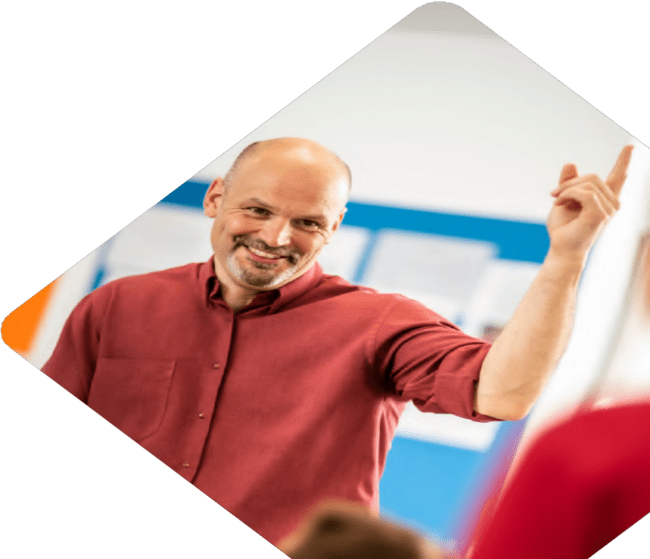 Conjunto de herramientas para estrategias de enseñanza inclusivaCómo dar instrucciones inclusivasMóduloCompartir y presentacionesdirigida por el profesor “A”Antes de empezar, prepárese para la sesión con un breve “compartir”. Un compartir es una breve pausa al comienzo de una reunión para reflexionar sobre cómo se siente en ese momento.Dedique unos 5 minutosa esta sección.Puede ser que acabe de tener una clase muy estresante, o que hayas llegado tarde hoy y se sienta apurado. Compartir con el grupo ayuda a crear empatía. Cuando hayamos compartido, estaremos listos para comenzar el debate.Tómese un momento para mirar la ruedade colores. Elija un color que represente cómo se siente hoy. A continuación, preséntese: dígale al grupo su nombre y comparta qué color ha elegido y por qué.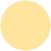 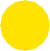 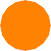 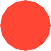 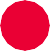 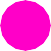 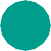 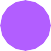 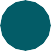 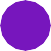 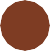 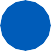 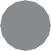 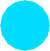 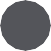 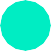 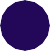 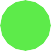 Si le interesa este tema consulte los enlaces para ampliar la lectura:Shaw, A. (2019). Scaffolding Learning in the Online Classroom. [online] Center for Teaching and Learning | Wiley Education Services. Disponible en: https://ctl.wiley.com/scaffolding-learning-in-the-online-classroomTeaching.temple.edu. (n.d.). Advance Organizers: Setting the Stage for Learning and Retention | Center for the Advancement of Teaching.[en línea] Disponible en: https://teaching.temple.edu/edvice-exchange/2022/04/advance-organizers-setting-stage-learning-and-retentionwww.britishcouncil.orgConjunto de herramientaspara estrategias de enseñanza inclusivaCómo establecer interacciones inclusivasMódulo 4www.britishcouncil.orgÍndice¡Empiece por aquí!Tiene seis secciones para completar en el módulo 4:Introducción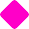 Principio 1: Incluir la colaboraciónPrincipio 2: Ayudar a los alumnos a interactuar más fácilmente con los materiales de aprendizaje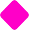 Principio 3: Alcanzar un equilibrio entre “escuchar” y “hacer” Aplicar las estrategiasCómo poner esto en prácticaA continuación, le recomendamos que organice un debate en grupo para:Reflexionar sobre el móduloAntes de empezar, le recomendamos que consiga un cuaderno para tomar notas mientras trabaja con el conjunto de herramientas.Conjunto de herramientas para estrategias de enseñanza inclusivaCómo establecer interacciones inclusivasIntroducción¿De qué trata el módulo 4?MóduloEstudio de caso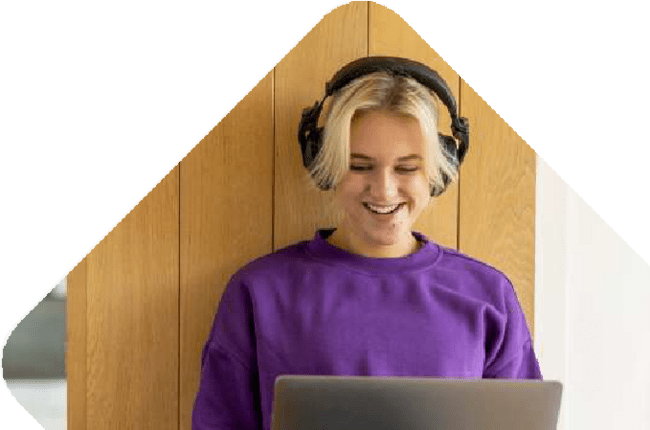 Antes de empezar, leael estudio de caso sobre Olivia.¿Tiene algún estudiante como Olivia en sus clases?—Olivia ususuele temer a los proyectos de fin de curso, ya que le cuesta plasmar sus ideas.—Pero este trimestre, su profesor la puso en un equipo con otros dos estudiantes.—Olivia investigó las ideas y las compartió con su equipo. Tras un debate en grupo, su compañera de equipo escribió la parte detallada y Oliviase encargó de presentarla ante la clase.—Olivia disfrutó mucho con este proyecto porque se sintió útil y valiosa.¿Por qué necesitamos establecer interacciones inclusivas?Una forma de pensar en el “aprendizaje” es como una serie de interacciones. En el aula de clase en línea, los alumnos interactúan con:usted (el profesor); otros alumnos;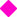 los materiales de aprendizaje; el aula de clase en conjunto.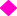 Todas estas interacciones contribuyen a que el alumno se sienta bien en el aula de clase en línea. En este módulo veremos cómo configurar el entorno en línea para permitir interacciones más inclusivas. Las estrategias de este módulo son especialmente útiles para los alumnos con problemas de función ejecutiva que, como Olivia, pueden beneficiarse del trabajo en grupo.¿Está preparado para empezar?Saque su cuaderno.A medida que avanza en este módulo, tome notas sobre:Qué estrategias de inclusión ya utiliza;Por qué recomendamos estas estrategias;Qué otras pequeñas mejoras pueden hacer para crear una práctica más inclusiva en su aula e clase.Conjunto de herramientas para estrategias de enseñanza inclusivaCómo establecer interacciones inclusivasPrincipios y estrategiasLea tres principios que ayudan a crear interacciones más inclusivasen el aula de clase.MóduloPrincipio 1: Incluir la colaboración¿En qué consiste este principio?La colaboración permite que alumnos con diferentes capacidades y fortalezas apoyen el desarrollo de los demás. Puede ser en parejas o en grupos más grandes.El aprendizaje colaborativo permite a los alumnos poner en común sus pensamientos y habilidades, escucharactivamente, y considerar las ideas y opiniones de los demás.Antes de comenzar esta sección anote las siguientes preguntas:¿Se le ocurre algún ejemplo en el que haya trabajado bien en equipo?¿Qué hizo que esa colaboración tuviera éxito?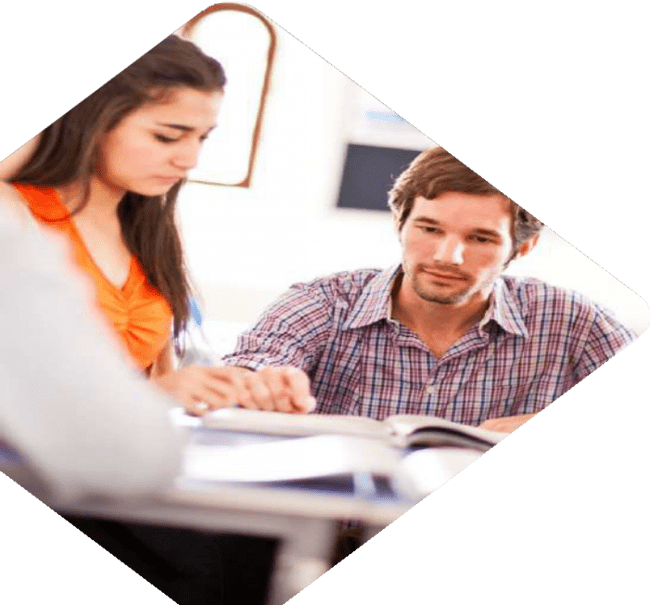 En cualquier tipo de trabajo en grupo, los estudiantes deben acordar quién se encargará de las diferentes partes de un proyectoy trabajar juntos utilizando las fortalezas de cada uno para completar las tareas.¿Cómo beneficia esto a nuestros alumnos?El trabajo en grupo en el aula de clase imita lo que ocurre en la vida real. Cuando trabajamos en grupo, podemos asumir diferentes roles que nos convienen más. A menudo, más alumnos de lo que creemos tienen una baja autoestima en lo que respecta a sus capacidades. El trabajo en grupo permite a los alumnos explorar en qué son buenos, al tiempo que celebranel éxito en equipo.El trabajo en grupo bien estructurado puede beneficiar: a los alumnos de menor nivel que se beneficiande la mentoría y el apoyoa los estudiantes con necesidades educativas especiales que disfrutan compartiendo ideas, pero que encuentran desafíos en la comprensión lectora y la expresión escritaa los alumnos de nivel superior, ya que les da la oportunidad de consolidar lo que han aprendidoConjunto de herramientas para estrategias de enseñanza inclusivaCómo establecer interacciones inclusivas¿Cómo puede aplicar esto en su aula de clase en línea?Estrategia 1No todas las personas se sienten inmediatamente cómodas trabajando en grupo. Apoyar a los alumnos creando expectativas para un trabajo óptimo en grupo y entre compañeros (por ejemplo, participando para alcanzar el mismo objetivo, con opciones de roles diferentes).Estrategia 2Darles a los alumnos frases que puedan utilizar para interactuar en inglés como grupo (‘Can you helpme X’ o ‘Why don’t we try X?’). Comparta ejemplos de interacciones positivas que observe durante y/o después.Estrategia 3Armar grupos con diferentes fortalezas y habilidades, y asignar objetivos, funciones y responsabilidades claras. Si es posible, utilice salas de descanso.Estrategia 4Establecer tareas sencillas para que los alumnos colaboren. Por ejemplo, repasar apuntes, estudiar, leer en voz alta o completar un proyecto comola creación de un póster en línea juntos en Google Docs u otra herramienta en línea.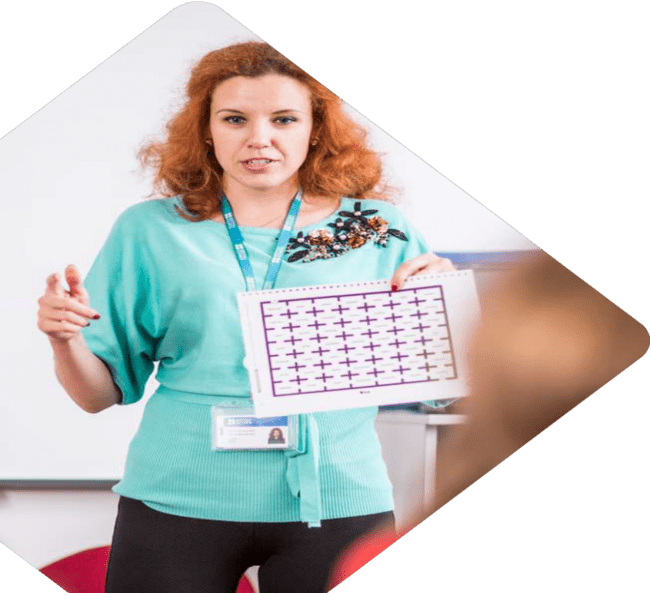 Prepárese para debatir:¿Cuál es la disposiciónde su entorno de aprendizaje en línea?¿De qué manera la disposición actual creao prohíbe las oportunidades de conexión y colaboración?Conjunto de herramientas para estrategias de enseñanza inclusivaCómo establecer interacciones inclusivasMóduloPrincipio 2: Ayudar a los alumnos a interactuar más fácilmente con los materiales de aprendizaje¿En qué consiste este principio?En el aula de clase, a menudo damos a nuestros alumnos un tipo de “insumo” pero esperamos de ellos otro “resultado”. Por ejemplo, podemos utilizar instrucciones verbales para describir cómo queremos que se haga una tarea escrita.Intenta utilizar un ejemplo o un modelo para mostrar el tipo de resultado que esperamos. De este modo, todos los alumnos comprenderán con mayor claridad lo que tienen que producir.¿Cómo beneficia esto a nuestros alumnos?Nuestros cerebros varían naturalmente de una persona a otra. Esto significa que una tarea simple y fácil para un alumno puede ser un gran desafío para otro.Una de las formas en que somos diferentes es en nuestras funciones ejecutivas. Estas son como el sistema administrativo de nuestro cerebro (por ejemplo, responsable del procesamiento y la planificación).Proporcionar muestras de trabajos realizados puede ayudar a los alumnos a entender las expectativasy a planificar en consecuencia.Antes de comenzar esta sección anote las siguientes preguntas:¿Alguna vez le han dado una instrucción, pero no estaba seguro de lo que tenía que hacer?¿Recuerda qué fue lo que provocó esto?En cualquier aula de clase habrá una diversidad de habilidades de funcionamiento ejecutivo.Los estudiantes con TDAH o dislexia pueden mostrar una capacidad reducida para recordar y procesar información. El funcionamiento ejecutivo de cualquier alumno puede verse afectado por el estado de ánimo, el cansancio y el entorno de aprendizaje, lo que significa que todos nos beneficiamos de ver muestras de los resultados esperados.Prepárese para debatir:Proporcionar un modelo o muestrafue una solución originalmente diseñada para los estudiantes con NEE, sin embargo, ahora sabemos que esta estrategia tiene beneficios para todos los alumnos. Este es un ejemplo de una solución que originalmente resuelveun problema para un grupo minoritario de alumnos, pero que tiene un beneficio para la mayoría de la clase.¿Qué otros ejemplos de este tipo han visto en sus clases?¿Cómo puede aplicar esto en su aula de clase en línea?Estrategia 1Proporcionar a los alumnos un modelo o ejemplo de la tarea para que trabajen a partir de él, el cual les ayude a explorar y comprender. Esto puede enviarse por correo electrónico o por adelantado, o durante la clase.Estrategia 2Darles a los alumnos cualquier instrucción verbal en forma escrita. Por ejemplo, copie y peguesus instrucciones en el cuadro de chat para que los alumnos las lean o, mientras realiza la tarea, comparta en pantalla una diapositiva con el texto de las instrucciones escrito.Conjunto de herramientas para estrategias de enseñanza inclusivaCómo establecer interacciones inclusivasMóduloPrincipio 3: Alcanzar un equilibrio entre “escuchar” y “hacer”¿En qué consiste este principio?Cuando cree sus planes de estudio, piense en el equilibrio de las interacciones que se producen a lo largo de la misma. Intente equilibrar las presentaciones orales con la información visual y las actividades,y las tareas pasivas con las activas. También debe tener en cuenta el equilibrio entre el grupo grande, el grupo pequeño y las actividades individuales.Antes de comenzar esta sección anote la siguiente pregunta:Piense en un alumno de una clase reciente que parecía aburridoo desconectado... ¿Cuáles son algunas de las razones por las que podría verse así?¿Cómo beneficia esto a nuestros alumnos?Otro ejemplo de función ejecutiva es la “memoriade trabajo”. La memoria de trabajo es el lugar donde el cerebro guarda temporalmente la información necesaria para una tarea en la que se está trabajando. Es decir, escuchar, recordar y seguir instrucciones que contienen varios pasos. Por ejemplo, hacer los pasos de una receta cuando deja de mirarse.El equilibrio entre escuchar y hacer permite respetar los límites de la memoria de trabajo. Sus alumnos tendrán la oportunidad de aplicar nuevos conocimientos, practicar nuevas habilidades y reforzar su aprendizaje.Todos se benefician de las interacciones variadasen el aula de clase. Como nuestro cerebro solo puede procesar una cierta cantidad de información a la vez, cuando estamos sobrecargados, nuestra capacidad de aprender disminuye y nos desentendemos.Prepárese para debatir:Haga una lista de las interacciones que tuvo en su lección más reciente.Lea su lista: ¿cuántas de las interacciones en su aula de clase reflejan lo que ocurre en la vida real?Una mala memoria de trabajo puede afectar a todos sus alumnos. Sin embargo, observará que los estudiantes con NEE se benefician especialmente de las oportunidades de aplicar directamente los nuevos conocimientos.¿Cómo puede aplicar esto en su aula de clase en línea?Estrategia 1Cuando se planifique la lección, crear una columna para anotar la interacción (comprensión auditiva, trabajo en solitario, trabajo entre compañeros, debate en grupo) que se produce en cada fase. ¿Hay un equilibrio?Estrategia 2Planificar la lección empezando por lo que se quiere que los alumnos sean capaces de hacer o decir al final de la misma. A continuación, revise las presentaciones orales de la enseñanza para que solo incluya la información esencial para esa tarea.Conjunto de herramientas para estrategias de enseñanza inclusivaCómo establecer interacciones inclusivasCompruebelo que entendióTrace una línea entre el principio,la estrategia y los beneficios para hacer grupos. Incluya un principio, una estrategia y un beneficio para cada grupo.A continuación, anote en cada grupo una ideade la que se beneficiarían los alumnos de su clase o un desafío que vea en el uso de esta estrategia.Principio	Estrategia	BeneficioUtilice ejemplos trabajados como parte de sus insumos e instrucciones a los alumnosEquilibrar la interacción entre “escuchar” y “hacer”Utilizar ayudas visuales para una breve presentación de idiomas dirigida por el profesor. A continuación,dar a los alumnos una tarea para que apliquen lo que han aprendido.Utilizar salas de descansoo herramientas de colaboración como Google Docs para colaborar.Ayuda a la memoria de trabajo mediante la aplicación inmediata de los nuevos conocimientos.Se reduce el esfuerzo cognitivo necesario para entender cómo hacer la tarea.Incluir la colaboraciónEscribir o mostrar las instrucciones en la pantalla mientras las dice. Mostrar una muestra del trabajo esperado (por ejemplo, un diálogo). Enviar esto a los alumnos para que puedan procesarlo en su propio tiempo.Los alumnos aprenden unos de otros y experimentan el éxito como equipo.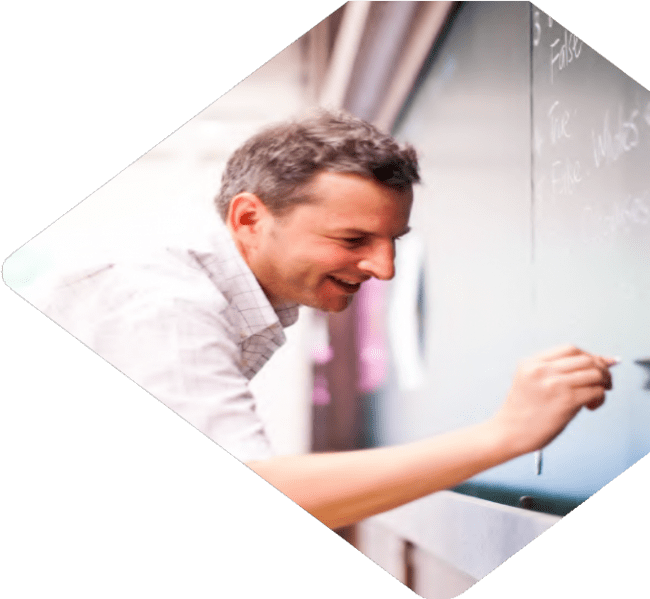 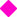 Respuestas:1,a,b. 2,c,a. 3,b,c.Conjunto de herramientas para estrategias de enseñanza inclusivaCómo establecer interacciones inclusivasCómo aplicarloen su aula de clasePiense en una actividad que tenga previsto realizar con su clase la próxima semana. Tome notas sobre:Qué cambios puede hacer en las instrucciones para:mejorar la colaboraciónfacilitar a todos los estudiantes la interacción con los materialesalcanzar un equilibrio entre “escuchar” y “hacer”Tome notas para compartir en su grupo de debate sobre:los cambios que harálos beneficios para sus alumnoscualquier desafío que vea con el uso de esta estrategia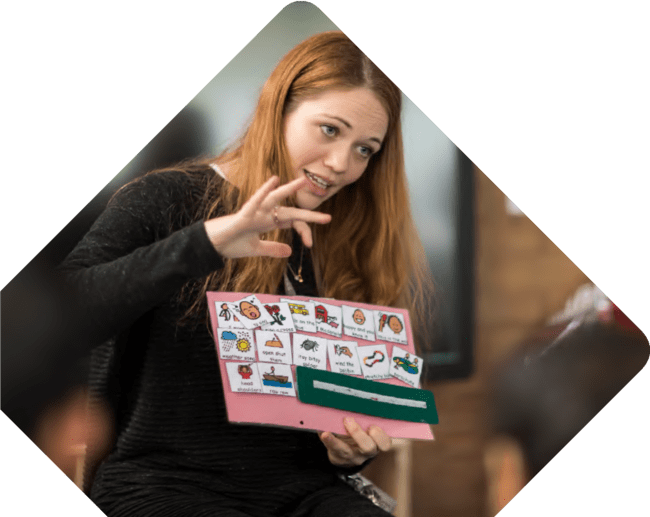 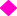 Buen trabajo. Ya ha terminado por hoy. Su siguiente tareaes reunirse con su grupo para conversar sus ideas del módulo.Conjunto de herramientas para estrategias de enseñanza inclusivaCómo establecer interacciones inclusivasReflexionar sobreel módulo como grupoBienvenido a su debate de grupo del módulo 4 sobre las interacciones inclusivas. Esta es una sesión de aprendizaje entre pares auto facilitada. Siga la guía para realizar las actividades. Nombre a una persona para cada letra (A, B y C).Cuando sea su turno, dirija la actividad leyendo las instrucciones en voz alta al grupo y formule cualquier pregunta. A continuación, encontrará los detallesde cada actividad.Nota: el debate en grupo es una forma poderosade compartir ideas y crear un sentido de comunidad y responsabilidad en torno a la inclusión en su escuela. Sin embargo, si no puede participar en un debate en grupo en su contexto, las actividades también pueden completarse en solitario en forma de tareasde reflexión y revisión.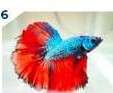 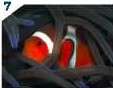 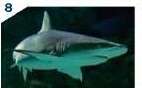 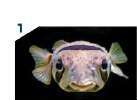 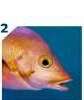 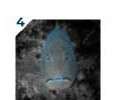 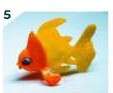 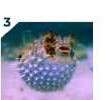 Reflexión – dirigida por el profesor “C”Debata en grupo las siguientes preguntas de reflexión del módulo.¿Cuál es la disposición de su entorno de aprendizaje en línea?¿De qué manera la disposición actual crea o prohíbe las oportunidades de conexión y colaboración?Proporcionar un modelo o muestra es una solución que originalmente era para los estudiantes con NEE, sin embargo, ahora sabemos que esta estrategia tiene beneficios para todos los alumnosEste es un ejemplo de una solución que originalmente resuelveun problema para un grupo minoritario de alumnos, pero que tiene un beneficio para la mayoría de la clase.¿Qué otros ejemplos de este tipo han visto en sus clases?Haga una lista de las interacciones que tuvo en su lección más reciente. Lea su lista: ¿cuántas de las interacciones en su aula de clase reflejan lo que ocurre en la vida real?Dedique unos 15 minutosa esta sección.Si le interesa este tema consulte los enlaces para ampliar la lectura:www.youtube.com. (n.d.). Kat Holmes: Rethink What Inclusive Design Means. [en línea] Disponible en: https://www.youtube.com/watch?v=-iccWRhKZa8Duckworth, A. (2021). Why Teamwork in Class Builds Competence and Confidence (Opinion). [en línea] Education Week. Disponible en:https://www.edweek.org/teaching-learning/opinion-why-teamwork-in- class-builds-competence-and-confidence/2021/02www.britishcouncil.orgConjunto de herramientaspara estrategias de enseñanza inclusivaCómo ayudar a los alumnos a interactuar mejor con la informaciónMódulo 5www.britishcouncil.orgÍndice¡Empiece por aquí!Tiene seis secciones para completar en el módulo 4:Introducción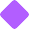 Principio 1: Desglosar la informaciónPrincipio 2: Mostrar el panorama general de la lección Principio 3: Activar los diferentes sentidos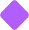 Aplicar las estrategiasCómo poner esto en prácticaA continuación, le recomendamos que organice un debate en grupo para:Reflexionar sobre el móduloAntes de empezar, le recomendamos que consiga un cuaderno para tomar notas mientras trabaja con el conjunto de herramientas.Conjunto de herramientas para estrategias de enseñanza inclusivaCómo ayudar a los alumnos a interactuar mejor con la informaciónIntroducción¿De qué trata el módulo 5?MóduloEstudio de caso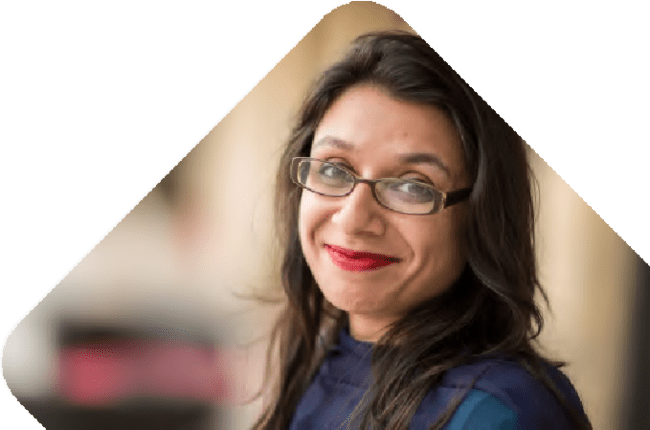 Antes de empezar,lea la historia de Claire.¿Qué nos dice este ejemplo sobre el procesamiento de la información y la memoria?—ClaireProfesorade enseñanza de inglés—“Recuerdo una clase en la que tenía dificultades para enseñarle a mis estudiantes una lista de vocabulario. Durante el descanso, escuché a algunos estudiantes cantar una canción popular. Esome dio una gran idea. Encontré la versión instrumental en Internet y, durante el resto de la clase, los estudiantes crearon una nueva letra de la canción usando el vocabulario difícil. No hace falta decir que a toda la clase le fue muy bien en el siguiente examen del módulo”.¿Por qué tenemos que ayudar a los alumnos a interactuar mejor con la información?Como profesores, queremos que nuestros alumnos establezcan conexiones y comprendan más profundamente la información. Pero a menudo la forma en que se presenta el material y la información (por ejemplo, grandes bloques de texto) puede crear barreras (por ejemplo, dificultades de procesamiento) para nuestros alumnos.El aula de clase en línea puede ofrecer una rica variedad de formas de ayudar a los alumnos a interactuar con la nueva información, de manera que tenga sentido para una diversa gama de alumnos.En este módulo, leerá tres principios para ayudar a los alumnos a involucrarse mejor con la información en su aula de clase enlínea, y tres estrategias para llevar a cabo en sus próximas clases.Note: este módulo se centra en el diseño de tareas. En el módulo 2 encontrará información adicional sobre cómo presentar visualmente la información para hacerla más atractiva.¿Está preparado para empezar?Saque su cuaderno. A medida que avanza en este módulo, tome notas sobre:Qué estrategias de inclusión ya utiliza;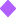 Cualquier cosa que no haya considerado antes;Qué otras pequeñas mejoras pueden hacer para crear una práctica más inclusiva en su aula de clase.Conjunto de herramientas para estrategias de enseñanza inclusivaCómo ayudar a los alumnos a interactuar mejor con la informaciónPrincipios y estrategiasLea los tres principios que hacen que sus alumnos se sientan másinvolucrados y las estrategias para utilizarlos en su aula de clase.MóduloPrincipio 1: Desglosar la información (“fragmentar”)¿En qué consiste este principio?Desglosar (o “fragmentar”) la información en trozoso grupos más pequeños, más manejables o significativos hace que sea más fácil de procesar o retener en nuestra memoria de trabajo. La idea es que cuandola información se entrega en trozos, recordamos más.La memoria de trabajo es la pequeña cantidad de nformación que podemos retener en nuestra mente. Se suele decir que solo podemos retener entre 3 y 5 piezas de información en nuestra memoria de trabajo en un momento dado.Antes de comenzar esta sección anote la siguiente pregunta:Lea este número e intente recordar todas las cifras: 8467452.Ahora lea este númeroy haga lo mismo: 846-7452.¿Qué opción es más fácil de recordar? ¿Por qué?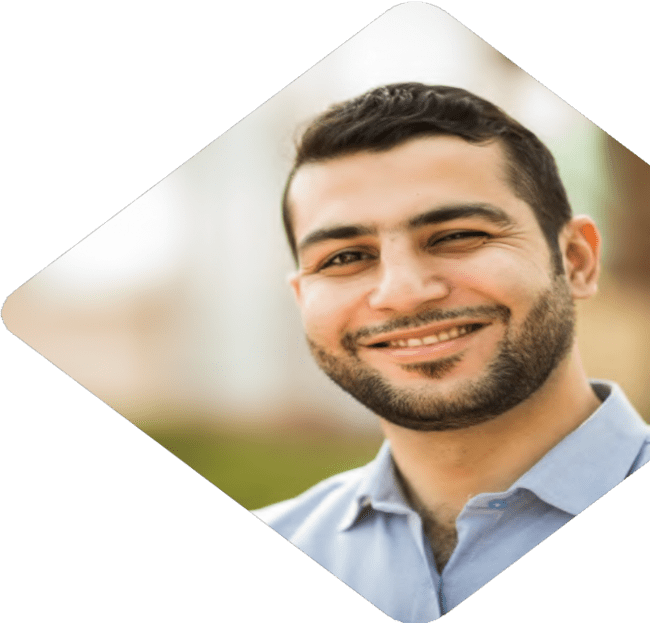 Se puede pensar en la fragmentación tanto en la forma de presentar la información a los alumnos; por ejemplo, dividiendo las lecciones en trozos pequeños, como en la formade diseñar las actividades para los alumnos.¿Cómo beneficia esto a nuestros alumnos?Todos los alumnos (no solo los que tienen dificultades de memoria de trabajo) se benefician de la fragmentación y la creación de grupos para ayudarles a procesar la información.La fragmentación ayuda en la comprensión de la información nueva. Los alumnos que crean sus propios grupos o categorías de información pueden extraersu propio significado de los trozos de información.Conjunto de herramientas para estrategias de enseñanza inclusivaCómo ayudar a los alumnos a interactuar mejor con la informaciónMódulo¿Cómo puede aplicar esto en su aula de clase en línea?Estrategia 1Para una actividad de fragmentación en línea, buscar y encontrar una herramienta que se adapte al aula de clase para que los alumnos puedan desglosar y clasificar la información digitalmente. Por ejemplo,una herramienta de “pizarra” en línea (como Jamboard de Google o Miro) o un documento colaborativo como Google Docs en el que los alumnos puedan mover fácilmente la información.Ofrezca a los alumnos la oportunidad de clasificar la información ellos mismos. Pegue la información en la plataforma y deje que los alumnos la editen para crear sus propios grupos o trozos. Esto podría funcionar con vocabulario nuevo, o prefijos, sufijos, trozos de léxico, etc.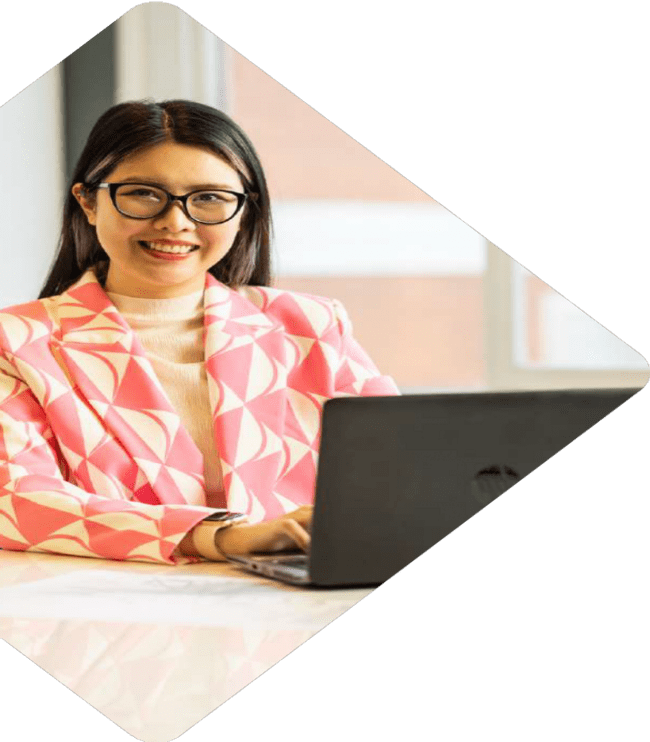 Prepárese para debatir:La memoria de trabajo, las emociones, el ruido y las distracciones pueden ser barreras para nuestra capacidad de interactuar con la información de manera efectiva.¿Puede pensar en alguna ocasión en la que sus alumnos hayan experimentado más de una barrera al mismo tiempo? ¿Qué barreras eran?¿Cuál fue el impacto de tener que enfrentarse a varias barreras?Conjunto de herramientas para estrategias de enseñanza inclusivaCómo ayudar a los alumnos a interactuar mejor con la informaciónMóduloPrincipio 2: Mostrar el panorama general de la lección¿En qué consiste este principio?Incluso cuando la información está bien estructurada, a veces una lección puede parecerle a un alumnoun revoltijo de partes inconexas. Nos beneficia ver el “panorama general”, o la narrativa de una leccióny cómo cada trozo, o etapa, de aprendizaje se conecta con el anterior y el posterior.Al mostrar explícitamente los bloques de construcción y la forma en que se conectan, se ayuda a la comprensión haciendo que las lecciones se construyan unas sobre otras. Ayuda a los alumnosa saber qué está pasando y a organizarse.¿Cómo beneficia esto a nuestros alumnos?Todos los alumnos aprenden mejor si establecen conexiones, ya que relacionar cosas diferentes favorece la comprensión.Los alumnos con dislexia se benefician especialmente de ver el “panorama general”. Esto puede significar ver cómo la información presentada es acumulativa (se basa en otra información), secuencial (en una secuencia lógica) y la narrativa general.Prepárese para debatir:¿Alguna vez se ha sentido perdido o confundido mientras aprendía un nuevo tema?¿Qué le hizo sentirse así?Before you begin this section make a note on the following question:Think about a learner in a recent class who appeared lost, or confused… What are some reasons why they may have appeared that way?¿Cómo puede aplicar esto en su aula de clase en línea?Estrategia 1Proporcionar a los alumnos por adelantado los objetivos y resultados de las lecciones y por qué (¡no sorprenda a los alumnos!).Estrategia 2Proporcionar esquemas digitales del curso o de la lección con espacio editable para que los alumnos agreguen sus propias notas, reflexiones o ideas; para animarlos a establecer ellos mismos las conexiones. Guíe a los alumnos para que establezcan objetivos personales de aprendizaje que puedan comprobaral final de la lección, la semana o el curso.Estrategia 3Crear un diagrama visual sobre cómo encaja la lección (por ejemplo, un diagrama piramidal animado o un diagrama de flujo) que se completa a medida que se trabaja en la lección para ayudar a mostrarla naturaleza acumulativa de una lección.Conjunto de herramientas para estrategias de enseñanza inclusivaCómo ayudar a los alumnos a interactuar mejor con la informaciónMóduloPrincipio 3: Activarlos diferentes sentidos¿En qué consiste este principio?A menudo presentamos la información con una sola modalidad (por ejemplo, escrita o verbal), peroel cerebro establece más conexiones (¡y por tanto retiene mejor la información!) cuando se activan más partes de este.Utilizar los distintos sentidos en nuestras clases significa que se activan más partes del cerebro a la vez. Esto se conoce como aprendizaje multisensorial.Las técnicas multisensoriales ayudan a transmitirla información a través de diferentes sentidos como el tacto, el olfato, el gusto y el movimiento. Esto puede facilitar que los alumnos establezcan nuevas conexiones, recopilen información o la retengan.Antes de comenzar esta sección anote la siguiente pregunta:¿Cuáles son sus olores o aromas favoritos? ¿Por quéle gustan esos olores?¿Qué recuerdos le evocan?¿Cómo puede relacionar esto con el aula de clase?¿Cómo beneficia esto a nuestros alumnos?El aprendizaje multisensorial es excelente para todos los alumnos, ya que el uso de múltiples sentidos puede ayudar a que la información se fije, pero puede ser especialmente útil para los alumnos que tienen dificultades con el procesamiento visual o auditivoy que encuentran la comprensión lectora o auditiva particularmente difíciles.Muchos alumnos, sobre todo los que padecen dislexia, necesitan sentir y ver lo que aprenden para poder entenderlo.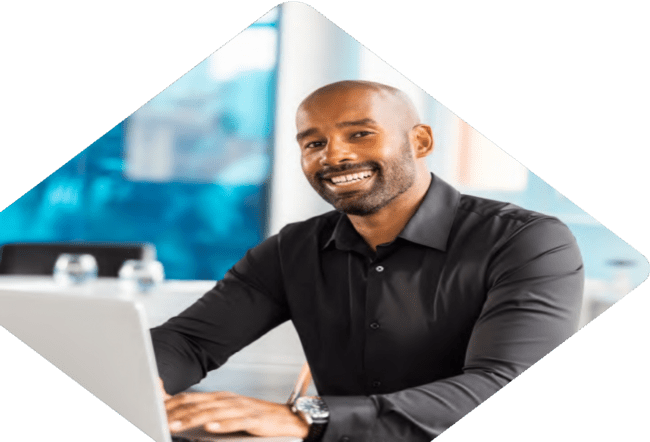 Utilizar los sentidos es importante, pero también hay que saber cómo utilizarlos. Para evitar sobrecargar a los estudiantes, hay que asegurarse de que la lección esté bien estructurada y monitoreada. Algunos alumnos con NEE pueden verse abrumados por demasiados estímulos ambientales (por ejemplo, ruido de fondo elevado, más de una persona hablando a la vez, leer y escuchar al mismo tiempo).Conjunto de herramientas para estrategias de enseñanza inclusivaCómo ayudar a los alumnos a interactuar mejor con la información¿Cómo puede aplicar esto en el aula de clase en línea?Cuando presente información nueva, piense en las formas en que los alumnos pueden explorar esta información utilizando diferentes sentidos.Estrategia 1Asignar a los alumnos una tarea que les obligue a desplazarse por sus entornos remotos y a presentar sus ideas a la clase. Si es posible, pida a los alumnos que utilicen sus teléfonos inteligentes para tomar fotos o videos.Estrategia 2Combinar la comprensión lectora con otro sentido. Por ejemplo, la comprensión lectora y los movimientos corporales (por ejemplo, la percusión o los aplausos), o la comprensión lectora y el sonido (por ejemplo,la música o las melodías).Estrategia 3Asignar deberes para el hogar con tareas de la vida real. Por ejemplo, indique a los alumnos que coman una comida y luego escriban sobre ella.Estrategia 4Experimentar con el uso de olores para fomentarla memoria (se ha descubierto que el olor, la memoria y el aprendizaje están estrechamente relacionados en el cerebro). Por ejemplo, durante una tarea pidaa los alumnos que nombren un aroma que puedan oler en su entorno. Después, una semana más tarde, pidaa los alumnos que reflexionen sobre si asociar el olor con la tarea les ayudó a recordar.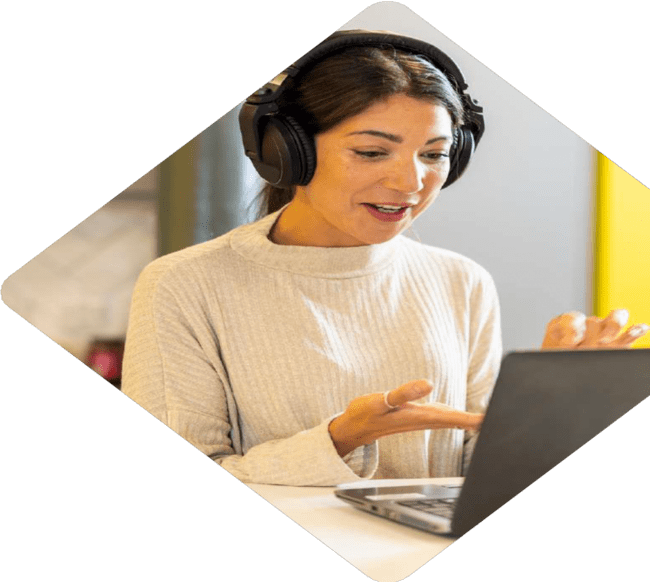 Prepárese para debatir:¿Cuáles son algunos de los desafíos que plantea la activación de los diferentes sentidosen su contexto de aprendizaje?¿Cuáles son algunos de los beneficios?Conjunto de herramientas para estrategias de enseñanza inclusivaCómo ayudar a los alumnos a interactuar mejor con la informaciónCompruebelo que entendióTrace una línea entre el principio,la estrategia y los beneficios para hacer grupos. Incluya un principio, una estrategia y un beneficio para cada grupo.A continuación, anote en cada grupo una idea de la que se beneficiarían los alumnos de su clase o un desafío que vea en el uso de esta estrategia.Principio	Estrategia	BeneficioDesglosar la informaciónMostrar el panorama generalActivar los diferentes sentidosProporcionar a los alumnos un esquema visual del curso o de la lección con espacio para realizar sus propios apuntes.Pedir a los alumnos que utilicen objetos de la vida real y ejemplos de su entorno en las tareas.Presentar el contenido en pequeños fragmentosorganizados de forma lógica.Mejora la memoria haciendo que la información sea más fácil de digerir.Ayuda a los estudiantesa establecer conexiones entre la información.Activa más partes del cerebro para favorecer la memoria.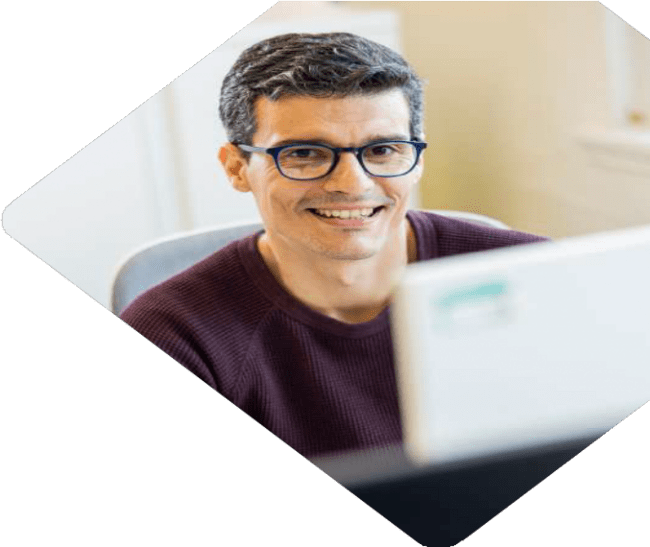 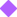 Respuestas:1,c,a. 2,a,b. 3,b,c.Conjunto de herramientas para estrategias de enseñanza inclusivaCómo ayudar a los alumnos a interactuar mejor con la informaciónCómo aplicarloen su aula de clasePiense en una actividad que tenga previsto realizar con su clase la próxima semana. Tome notas sobre:Qué cambios puede hacer para:desglosar la informaciónmostrar el panorama general de la lección activar los diferentes sentidosTome notas para compartir en su grupo de debate sobre:los cambios que harálos beneficios para sus alumnoscualquier desafío que vea con el uso de esta estrategia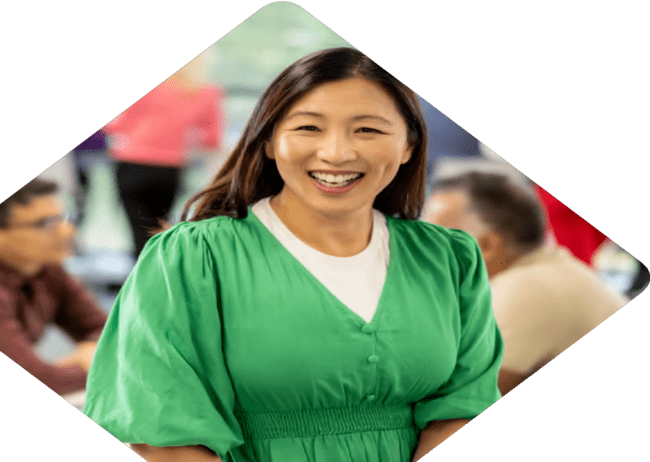 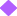 Buen trabajo. Ya ha terminado por hoy. Su siguiente tareaes reunirse con su grupo para conversar sus ideas del módulo.Conjunto de herramientas para estrategias de enseñanza inclusivaCómo ayudar a los alumnos a interactuar mejor con la informaciónReflexionar sobreel módulo como grupoBienvenidos a su debate en grupo del módulo 5 sobre cómo ayudar a los alumnos a interactuar mejor con la información. Esta es una sesión de aprendizaje entre pares auto facilitada. Siga la guía para realizar las actividades. Nombre a una persona para cada letra (A, B y C).Cuando sea su turno, dirija la actividad leyendo las instrucciones en voz alta al grupo y formule cualquier pregunta. A continuación, encontrará los detallesde cada actividad.Nota: el debate en grupo es una forma poderosade compartir ideas y crear un sentido de comunidad y responsabilidad en torno a la inclusión en su escuela. Sin embargo, si no puede participar en un debate en grupo en su contexto, las actividades también pueden completarse en solitario en forma de tareas de reflexión y revisión.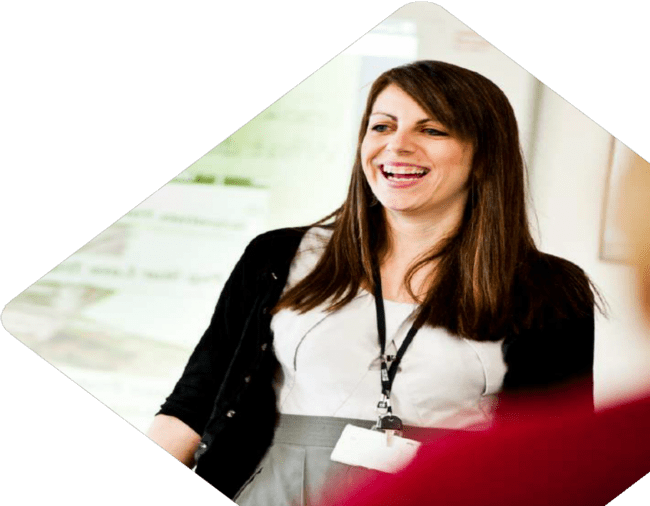 Conjunto de herramientas para estrategias de enseñanza inclusivaCómo ayudar a los alumnos a interactuar mejor con la informaciónMóduloCompartir y presentacionesdirigida por el profesor “A”Antes de empezar, prepárese para la sesión con un “compartir”. Un compartir es una breve pausa al comienzo de una reunión para reflexionar sobre cómo se siente en ese momento.Puede ser que acabe de tener una clase muy estresante, o que haya llegado tarde hoy y se sienta apurado. Compartir con el grupo ayuda a crear empatía. Cuando hayamos compartido, estaremos listos para comenzar el debate.Tómese un momento para ver la fruta. ¿Qué fruta es hoy y por qué? A continuación, preséntese: dígale al grupo su nombre, como qué fruta se siente y por qué.Dedique unos 5 minutosa esta sección.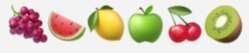 Si le interesa este tema consulte los enlaces para ampliar la lectura:Newman, I. (2019). When saying ‘go read it again’ won’t work: Multisensory ideas for more inclusive teaching & learning. Nurse Education in Practice, 34, pp.12–16. doi:10.1016/j.nepr.2018.10.007. Disponible en: https://www. sciencedirect.com/science/article/abs/pii/S1471595318302877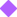 www.britishcouncil.orgConjunto de herramientaspara estrategias de enseñanza inclusivaCómo diferenciar el aprendizajeen líneaMódulo 6www.britishcouncil.orgÍndice¡Empiece por aquí!Tiene seis secciones para completar en el módulo 6:Introducción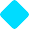 Principio 1: El contenido: lo que aprenden los alumnos Principio 2: El proceso: cómo aprenden los alumnosPrincipio 3: El producto: cómo los alumnos demuestran su comprensión de los conocimientos o habilidades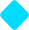 Aplicar las estrategiasCómo poner esto en prácticaThen we recommend you set up a group discussion to:Reflexionar sobre el móduloAntes de empezar, le recomendamos que consiga un cuaderno para tomar notas mientras trabaja con el conjunto de herramientas.Conjunto de herramientas para estrategias de enseñanza inclusivaCómo diferenciar el aprendizaje en líneaIntroducción¿De qué trata el módulo 6?MóduloEstudio de caso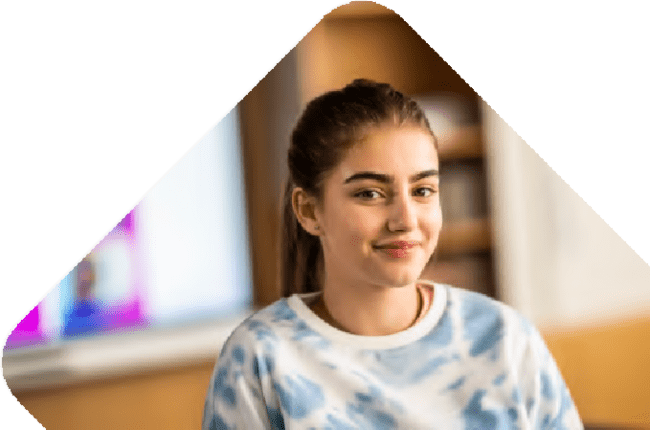 Antes de empezar, lea el estudio de caso.¿Tiene algún estudiante en su clase como Sandra?—Sandra está muy frustrada con la escuela.—Aunque se esfuerza por estudiar, sigue retrasándose.—Ahora mismo Sandra está muy estresada porque mañana tiene un examen escrito, pero los únicos materiales de aprendizaje de los que dispone son sus libros de texto, que están por encima desu nivel de comprensión lectora, y sus propios apuntes, que están mal escritos y organizados.¿Por qué debemos diferenciar el aprendizaje en línea?La diferenciación consiste en adaptar las clases a las diferentes necesidades de los alumnos.La diferenciación puede consistir en cambiar el contenido, la forma de impartir las clases o los métodos de aprendizaje, para garantizar que cada persona aprenda de la forma que le resulte más adecuada.La diferenciación en la enseñanza es importante porque (como podría decirle la misma Sandra) un enfoque único no funciona.En este módulo, leerá tres principios para la diferenciación y estrategias para utilizar en sus próximas clases. Es posible que ya esté utilizando muchas de estas técnicas en su aula de clase en línea.Las estrategias de este módulo son especialmente beneficiosas para aumentar el compromiso y la motivación para aprender, al tiempo que permiten a los alumnos asumir más responsabilidad porsu aprendizaje.¿Está preparado para empezar?Saque su cuaderno. A medida que avanza en este módulo, tome notas sobre:Qué estrategias de inclusión ya utiliza; Cualquier cosa que no haya considerado antes;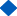 Qué otras pequeñas mejoras pueden hacer para crear una práctica más inclusiva en su aula de clase.Conjunto de herramientas para estrategias de enseñanza inclusivaCómo diferenciar el aprendizaje en líneaPrincipios y estrategiasLea los tres principios de diferenciación que hacen que sus alumnos se sientanmás involucrados y las estrategias para utilizarlos en su aula de clase.MóduloPrincipio 1: El contenido: lo que aprenden los alumnos)¿En qué consiste este principio?A menudo, nuestro material de aprendizaje consiste en lecturas y presentaciones con mucho contenido.Diferenciar el contenido significa ofrecer diferentes formas de acceder al material de aprendizaje. Al disponer de diferentes opciones (por ejemplo, diapositivas con texto, enlaces a clips de video, grabaciones de audioy gráficos), los alumnos pueden elegir cómo aprender.El primer paso a la hora de plantearse cómo aplicar la diferenciación en el aula de clase es conocera los estudiantes de la misma.Antes de comenzar esta sección anote la siguiente pregunta:Piense en su última lección...¿Qué porcentaje del contenido de aprendizaje estaba por escrito?¿Qué porcentaje era audio?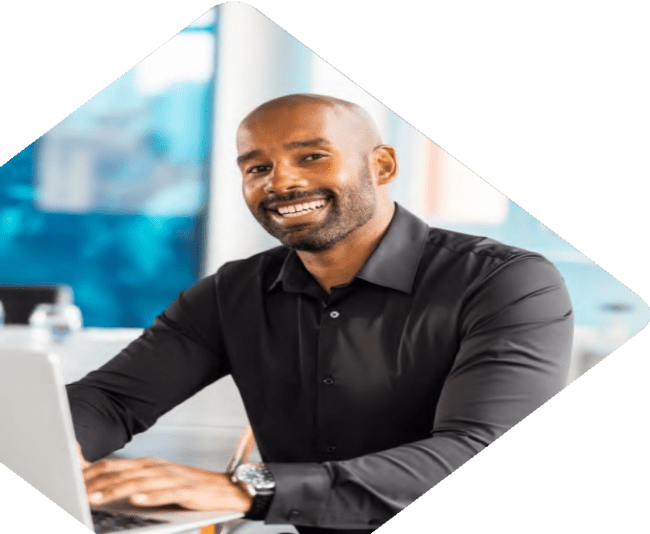 Una forma de hacerlo es entrevistar a sus alumnos para conocer sus formas favoritas de aprender y sobre el nivel de confianza que sienten al realizar determinadas tareas.¿Cómo beneficia esto a nuestros alumnos?Al proporcionar una variedad de formas de acceder a la información, los alumnos que tienen dificultades con el procesamiento fonológico no tienen que depender únicamente de los textos escritos parasu comprensión.Conjunto de herramientas para estrategias de enseñanza inclusivaCómo diferenciar el aprendizaje en línea¿Cómo puede aplicar esto en su aula de clase en línea?Estrategia 1Variar la forma de presentar la información en clase. Por ejemplo:Incluya capturas de pantalla e imágenesa lo largo de una presentación como ayudas visualesAtraiga a los alumnos con su voz, su lenguaje corporal y utilizando objetos de la vida real cuando sea apropiado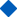 Estrategia 2Intentar grabar un video de usted mismo presentando lo que antes era un contenido escrito, para que los alumnos puedan leer, ver y escuchar la presentación. Estas presentaciones también pueden volver a usarse para futuras clases. Poder acceder al video anteso después de la sesión tendrá ventajas adicionales para los alumnos que también necesiten ajustes de ritmo y horario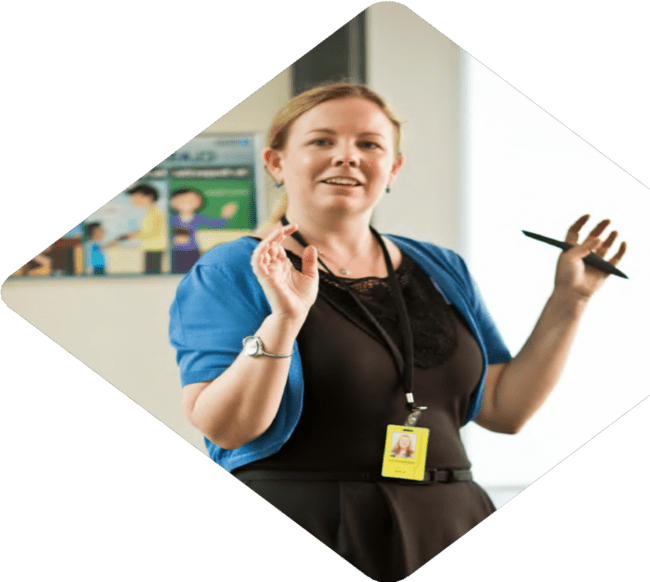 Prepárese para debatir:En una escala del 1 al 10, ¿cuán bueno es usted para acceder y comprender el texto impreso?(1 = nada bueno, 10 = muy bueno)Ahora, imagine que se hubiera dado una puntuación de 1...¿Cómo se sentiría en su lección más reciente?¿Qué podría hacer para que esa lección fuera más inclusiva?Conjunto de herramientas para estrategias de enseñanza inclusivaCómo diferenciar el aprendizaje en líneaMóduloPrincipio 2: El proceso: cómo aprenden los alumnos¿En qué consiste este principio?¿Cómo entienden o dan sentido a la información, las ideas y las habilidades los diferentes alumnos?Este principio consiste en tomar en cuenta los diferentes ritmos y preferencias de aprendizaje, así como adaptar el entorno de aprendizaje digital en consecuencia.Algunos alumnos asimilan las cosas rápidamente, mientras que otros necesitan más tiempo. A menudo, en un aulade clase tradicional, las tareas se completan en un tiempo determinado, lo que puede significar que los alumnos más rápidos se sientan refrenados y los más lentos, apurados.Cada alumno tiene sus propias preferencias a la hora de realizar las tareas. A algunos alumnos les gusta consolidar el aprendizaje debatiendo una idea, mientras que otros prefieren tocar y explorar los conceptos físicamente.Algunos prefieren trabajar en grupo, mientras que otros necesitan el estudio independiente. Y algunos estudiantes necesitan el apoyo de un profesor.Antes de comenzar esta sección anote la siguiente pregunta:¿Todos los alumnos de su clase trabajan al mismo ritmo?¿Cómo beneficia esto a nuestros alumnos?Utilizar un enfoque flexible del proceso da a los alumnos más autonomía sobre su aprendizaje. También ayuda a que los estudiantes con NEE sientan que no se están quedando atrás ni retrasando la clase, lo que puede reducir su confianza y autoestima.Prepárese para debatir:¿Cuáles son algunos de los desafíos para diferenciar “el proceso” en su contexto específico?¿Cuáles son algunos de los beneficios?¿Cómo puede aplicar esto en su aula de clase en línea?Estrategia 1Preparar el trabajo para que sea asíncrono.Estrategia 2Proporcionar un espacio para colaborar con otros alumnos en grupos.Estrategia 3Planificar el uso de salas de descanso (o “estaciones” si se imparte una clase presencial) con diferentes entradas. Permita a los alumnos elegir una estaciónen función de cómo quieran interactuar con el material.Conjunto de herramientas para estrategias de enseñanza inclusivaCómo diferenciar el aprendizaje en líneaMóduloPrincipio 3: El producto:cómo los alumnos demuestran su comprensión de los conocimientos o habilidades¿En qué consiste este principio?El “producto”, o lo que los alumnos producen, se refiere a la forma en que los alumnos demuestran su comprensión del conocimiento o de una habilidad. Para cada tarea, ofrezca más de una forma en la que los alumnos puedan demostrar su comprensión.Por ejemplo, para una tarea determinada, puede dara los alumnos la opción de escribir un ensayo, o preparar una presentación de diapositivas, o crear un sitio web,o presentar un video, o presentar una grabación de audio en función de sus habilidades y preferencias.También puede darles a los alumnos opciones sobre cómo elaborar el producto.Por ejemplo, utilizar herramientas de voz a texto para ayudar a comunicar ideas.Antes de comenzar esta sección lea la siguiente cita popular:¿En qué medida está de acuerdo?“Todo el mundo es un genio. Pero si se juzga a un pez por su capacidad para trepar a un árbol, vivirá toda su vida creyendo que es estúpido”.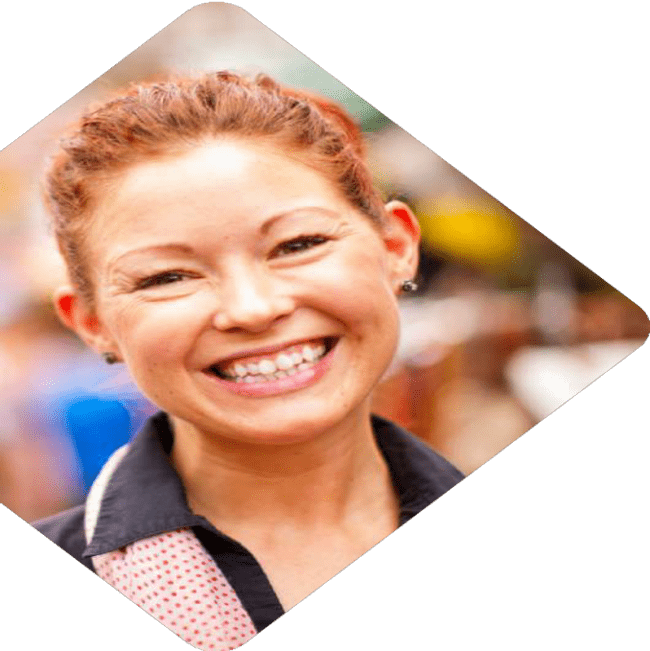 ¿Cómo beneficia esto a nuestros alumnos?Ofrecer diferentes formas de demostrar la comprensión beneficia tanto a los alumnos como a los profesores, ya que les hace sentirse más dueños del producto. Además, permite a los alumnos utilizar sus fortalezas y contribuye a aumentar la confianza de los alumnos con necesidades educativas especiales al no obligarles a hacer lo que son menos capaces de hacer.Las herramientas de voz a texto son útiles en el aula de clase en línea y especialmente útiles para:los alumnos que olvidan sus ideas una vez que pasan a la expresión escritalos alumnos que tienen dificultades para poner palabras en una página (se sienten incapaces de transferir sus pensamientos)alumnos que se preocupan por la ortografía y la gramática.Conjunto de herramientas para estrategias de enseñanza inclusivaCómo diferenciar el aprendizaje en línea¿Cómo puede aplicar esto en su aula de clase en línea?Las diferentes opciones para crear y compartir el trabajo en línea podrían incluir:Estrategia 1Presentar el trabajo visualmente en un conjuntode diapositivas, o en una plataforma como Jamboard o Flipgrid.Estrategia 2Presentar una grabación de audio o video que responda a la asignación utilizando un software como Loom.Estrategia 3Trabajo en grupo en el que los alumnos asuman roles relacionados con sus fortalezas.Estrategia 4Dar a los alumnos la opción de entregar una tarea “fuera de línea”. Por ejemplo, realizar una actividad práctica con materiales de sus casas y tomar una foto.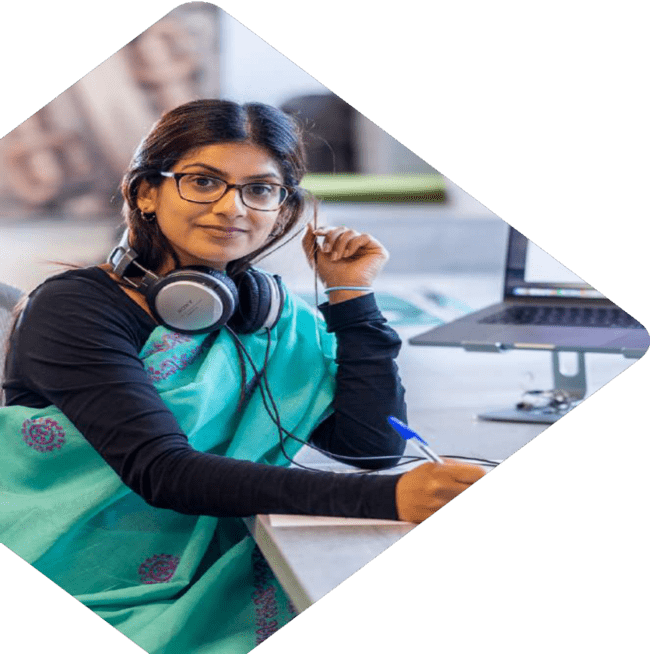 Prepárese para debatir:¿Cómo puede descubrir qué es lo que mejor funciona para sus alumnos?Conjunto de herramientas para estrategias de enseñanza inclusivaCómo diferenciar el aprendizaje en líneaCompruebelo que entendióTrace una línea entre el principio,la estrategia y los beneficios para hacer grupos. Incluya un principio, una estrategia y un beneficio para cada grupo.A continuación, anote en cada grupo una idea de la que se beneficiarían los alumnos de su clase o un desafío que vea en el uso de esta estrategia.Principio	Estrategia	Beneficiograbar un breve video en el que se leaDiferenciar el contenido…	un texto en voz alta para que los alumnoslo vean si lo desean, de modo que…dar la opción de presentar un ensayoDiferenciar el proceso…	o un mapa mental con una explicaciónadjunta, de modo que…Diferenciar el producto...	c. establecer tareas que se realicenlos alumnos se sientan más identificados con el resultado.los alumnos puedan completar las tareas a su propio ritmo.se apoye a los alumnos que tienen dificultades con el procesamiento fonológico.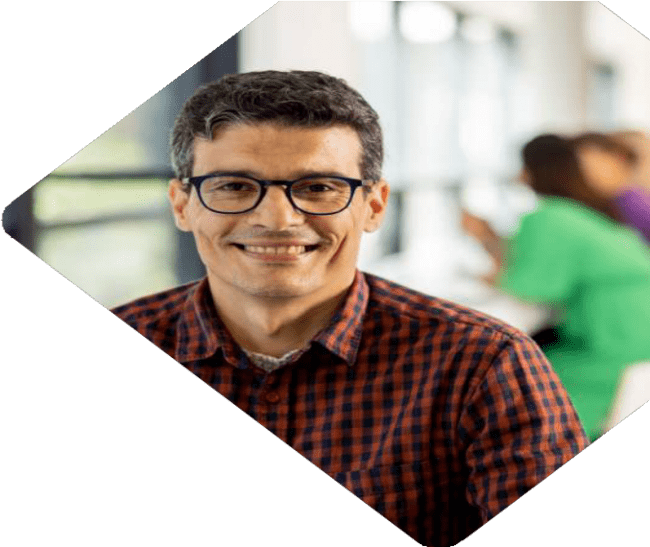 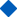 Answer:1,a,c. 2,c,b. 3,b,a.Conjunto de herramientas para estrategias de enseñanza inclusivaCómo diferenciar el aprendizaje en líneaCómo aplicarloen su aula de clasePiense en una actividad que tenga previsto realizar con su clase la próxima semana. Tome notas sobre:Qué cambios puede hacer para diferenciar:el contenido (lo que aprenden los alumnos) el proceso (cómo aprenden los alumnos)el producto (cómo los alumnos demuestran su comprensión de los conocimientos o las habilidades).Tome notas para compartir en su grupo de debate sobre:los cambios que harálos beneficios para sus alumnoscualquier desafío que vea con el uso de esta estrategia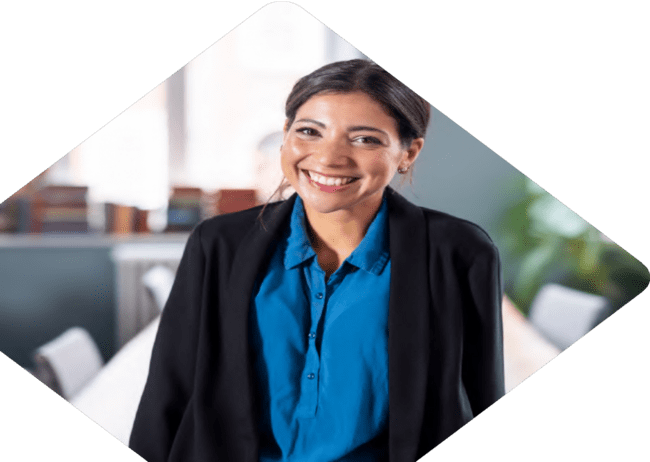 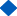 Buen trabajo. Ya ha terminado por hoy. Su siguiente tareaes reunirse con su grupo para conversar sus ideas del módulo.Conjunto de herramientas para estrategias de enseñanza inclusivaCómo diferenciar el aprendizaje en líneaReflexionar sobreel módulo como grupoBienvenido a su debate en grupo para el módulo 6 sobre la diferenciación. Esta es una sesión de aprendizaje entre pares auto facilitada. Siga la guía para realizar las actividades. Nombre a una persona para cada letra (A, B y C).Cuando sea su turno, dirija la actividad leyendo las instrucciones en voz alta al grupo y formule cualquier pregunta. A continuación, encontrará los detallesde cada actividad.Nota: el debate en grupo es una forma poderosade compartir ideas y crear un sentido de comunidad y responsabilidad en torno a la inclusión en su escuela. Sin embargo, si no puede participar en un debate en grupo en su contexto, las actividades también pueden completarse en solitario en forma de tareasde reflexión y revisión.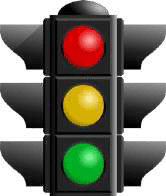 Conjunto de herramientas para estrategias de enseñanza inclusivaCómo diferenciar el aprendizaje en líneaMóduloRepaso – dirigido por el profesor “B”Elija una estrategia y, por turnos, cuéntense una o dos cosas sobre esta estrategia.Diferencie el contenido: qué aprenden los alumnos; Diferencie el proceso: cómo aprenden los alumnos;Diferencie el producto: cómo los alumnos demuestran su comprensión de los conocimientos o habilidades.Por ejemplo:Desde que leyó el módulo, ¿ha utilizado alguna de las estrategias?¿Tiene más ejemplos de cómo se puede aplicar este principio en el aula de clase en línea?¿Ha utilizado alguna de ellas en su aula de clase en línea? ¿Ha tenido éxito?Dedique unos 10 minutosa esta sección.Si le interesa este tema consulte los enlaces para ampliar la lectura:Lawrence-Brown, D. (2004). Differentiated Instruction: Inclusive Strategies for Standards-Based Learning That Benefit the Whole Class. America Secondary Education [en línea] Acceso el: https://knilt.arcc.albany.edu/ images/b/b9/Brown.pdf [Acceso el 21 Nov. 2022]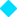 eLearn Magazine, an ACM Publication. (2019). elearn Magazine: Engaging Learners in Online Environments Utilizing Universal Design for Learning Principles. [en línea] Disponible en: https://elearnmag.acm.org/featured. cfm?aid=3310383www.britishcouncil.orgConjunto de herramientaspara estrategias de enseñanza inclusivaCómo desarrollar el sentido de pertenenciaen líneaMódulo 7www.britishcouncil.orgÍndice¡Empiece por aquí!Tiene seis secciones para completar en el módulo 7:Introducción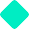 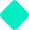 Principio 1: Representar a los alumnos y sus experiencias de vida Principio 2: Apoyar a los alumnos para que muestren su “yo real” Principio 3: Desarrollar resiliencia emocionalAplicar las estrategiasCómo poner esto en prácticaA continuación, le recomendamos que organice un debate en grupo para:Reflexionar sobre el móduloAntes de empezar, le recomendamos que consiga un cuaderno para tomar notas mientras trabaja con el conjunto de herramientas.Conjunto de herramientas para estrategias de enseñanza inclusivaCómo desarrollar el sentido de pertenencia en líneaIntroducción¿De qué trata el módulo 7?Módulo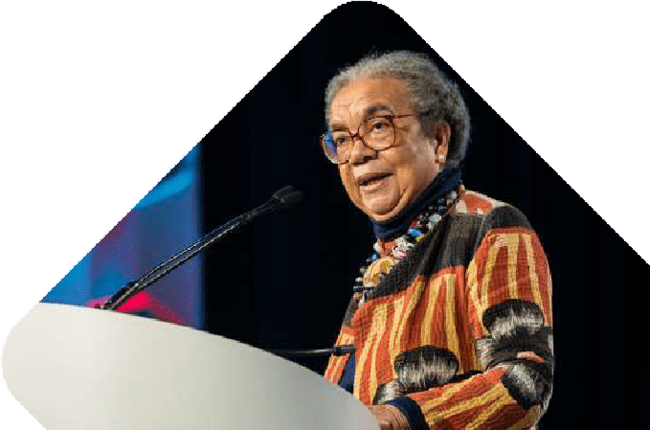 ¿Por qué necesitamos desarrollar el sentido de la pertenenciaen línea?La “pertenencia” es el sentimiento de conexión con un grupo o comunidad. Cuando sentimos que pertenecemos nos sentimos seguros en nuestra identidad y capaces de expresarnos.El sentido de pertenencia hace que los alumnos estén más motivados, sean más saludables, estén más contentos y saquen mejores notas.Pero, según las investigaciones, uno de cada cuatro jóvenes no siente que “pertenece” a la escuela, y crear un sentido de pertenencia en el aula de clase en línea posiblemente es más difícil que en un entorno tradicional.En este módulo veremos cómo hacer que su entorno en línea sea más inclusivo para ayudar a los alumnos a sentir que pertenecen a él.Es posible que ya esté utilizando muchas de estas técnicas en su aula de clase en línea; si es así, tome nota de lo que ya está funcionando y de las áreas que podría ajustar¿Está preparado para empezar?Saque su cuaderno. A medida que avanza en este módulo, tome notas sobre:Qué estrategias de inclusión ya utiliza; Cualquier cosa que no haya considerado antes;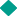 Qué otras pequeñas mejoras pueden hacer para crear una práctica más inclusiva en su aula de clase.Conjunto de herramientas para estrategias de enseñanza inclusivaCómo desarrollar el sentido de pertenencia en líneaPrincipios y estrategiasLea sobre los tres principios que conducen a que sus alumnos tengan un mayorsentido de pertenencia, y estrategias para utilizarlos en su aula de clase.MóduloPrincipio 1: Representar a los alumnos y sus experiencias de vida¿En qué consiste este principio?Al representar una amplia gama de alumnos y experiencias de vida en los materiales que enseñamos, podemos ofrecer a los alumnos una serie de modelos de conducta, ayudarles a verse a sí mismos en los demás y hacer más tangible la idea del éxito.El aprendizaje en línea es una oportunidad para mirar más allá del libro de texto y ofrecer a los alumnosun conjunto más diverso de recursos y perspectivas que representen diferentes identidades, experiencias y problemas (por ejemplo, emociones, aprendizajeo vida familiar).Antes de comenzar esta sección anote la siguiente pregunta:¿Qué identidades traen los alumnos a su aula de clase?Por ejemplo, “me identifico como disléxico”, o “me identifico como la hermana mayor de mi familia”.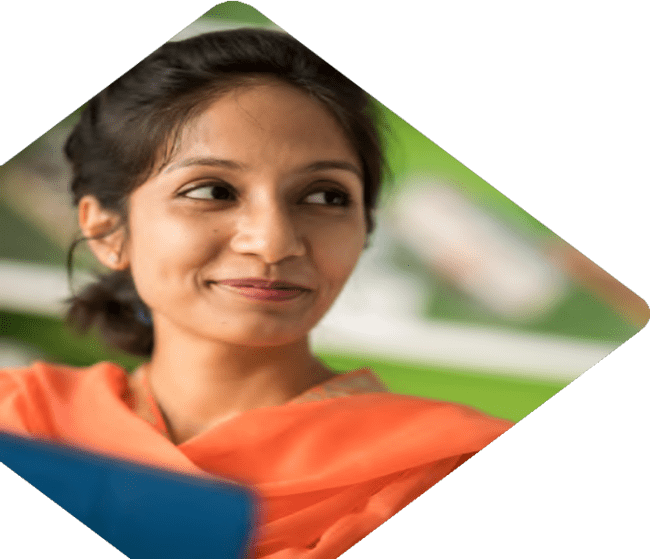 ¿Cómo beneficia esto a nuestros alumnos?La motivación y el compromiso aumentan cuando somos capaces de “vernos a nosotros mismos” en el material de aprendizaje.El aprendizaje de diferentes perspectivas y visiones del mundo también ayudaa desarrollar el pensamiento crítico yla tolerancia en nuestras aulas de clase.Conjunto de herramientas para estrategias de enseñanza inclusivaCómo desarrollar el sentido de pertenencia en línea¿Cómo puede aplicar esto en su aula de clase en línea?Estrategia 1Invitar a los alumnos a contribuir a la planificación de las leccionesLos alumnos pueden encontrar, crear conjuntamente o decidir sobre materiales o tareas adicionales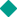 Ofrezca oportunidades para que los alumnos den sus comentarios en privado si se sienten excluidos o necesitan apoyo (por ejemplo, medianteun formulario de Google).Estrategia 2Hacer que el contenido sea localFind examples online of local English speakers (e.g., podcasts) with the learners’ first language to give attainable role models.Estrategia 3Personalizar las tareas para que traten sobre las propias experiencias de los alumnosSi es posible, integre las redes socialesen las lecciones para agregar autenticidad.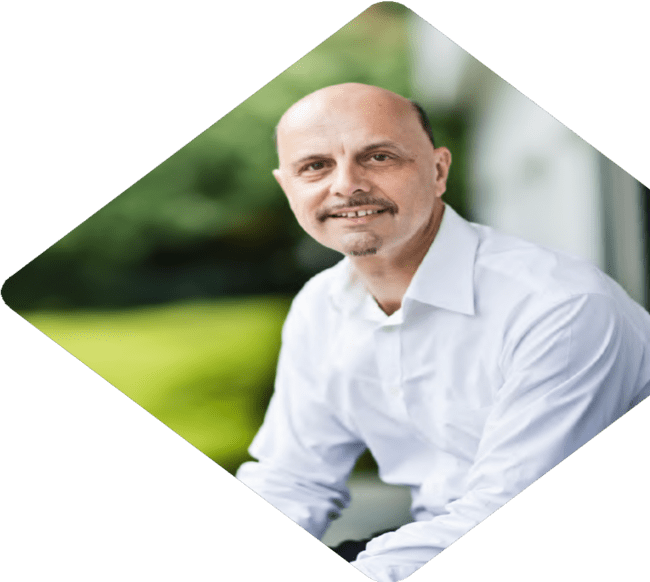 Prepárese para debatir:¿Cómo puede crear oportunidades para que los alumnos conectenel aprendizaje con su cultura, sus intereses y las cosas que son importantes para ellos?Conjunto de herramientas para estrategias de enseñanza inclusivaCómo desarrollar el sentido de pertenencia en líneaMóduloPrincipio 2: Apoyara los alumnos para que muestren su “yo real” en la clase lesson¿En qué consiste este principio?A menudo las personas sienten que tienen que “ser una determinada persona” en un entorno deaprendizaje. Se sienten restringidos, incluso asustados, de mostrar su verdadero yo. Los entornos de aprendizaje pueden ser lugares desalentadores, especialmente para aquellos que sienten (por cualquier motivo) que no “encajan”.Este principio consiste en apoyar a los alumnos para que muestren su “yo real”; para que se sientan cómodos expresando quiénes son, cómo se sienten y cómose relacionan con el aprendizaje.Antes de comenzar esta sección anote la siguiente pregunta:Piense en un lugar en el que se sienta cómodo para ser usted mismo... ¿Qué tiene ese lugar que le permite sentirse así?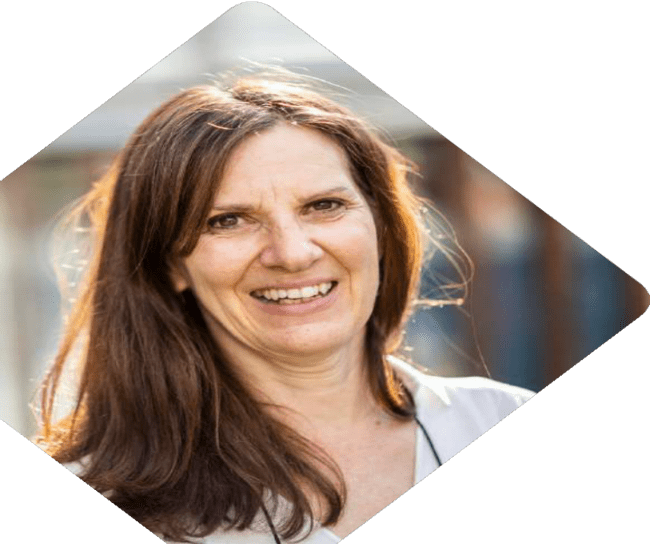 ¿Cómo beneficia esto a nuestros alumnos?Todos los alumnos pueden beneficiarse de mostrar su yo real.Una de las peores cosas de la escuela puede serla sensación de que un niño no puede ser él mismo. Esto suele llevar a un “enmascaramiento”, un acto que reduce la capacidad de aprendizaje del alumno, ya que le resta energía emocional y de pensamiento vital.Permitir que los alumnos se sinceren sobre cómo se sienten, sobre lo que les hace felices o les preocupa, es una forma importante tanto de establecer relaciones como de ayudar a que se sientan positivos en el aprendizaje. Adoptar una mentalidad de este tipo puede ser liberador y ayudar a la salud mental del alumno.Además, al profesor le resulta más fácil preparar lecciones personalizadas basadas en quiénes son los estudiantes; y el aprendizaje personalizado esmucho más atractivo que el que se siente impersonal y distante.Conjunto de herramientas para estrategias de enseñanza inclusivaCómo desarrollar el sentido de pertenencia en línea¿Cómo puede aplicar esto en su aula de clase en línea?Estrategia 1Utilizar actividades de seguimiento con su clase. Un seguimiento es una actividad breve al principio de una lección que responde a la pregunta “¿cómo te sientes?” de una manera más creativa y segura.Aprender a expresar los sentimientos puede ser difícil (por muchas razones). Considere formas seguras de introducir estos momentos de seguimiento. Explique por qué lo hacey dé ejemplos (¡que sea breve!). Fomente la participación, pero no fuerce a los alumnos.Pruebe con momentos de seguimiento no verbales. Por ejemplo, utilizando una pizarra digital, pida a los alumnos que elijan un animal con el que se asocien hoy, de qué color se sienten, o que dibujen un avatar que les represente.En el caso de grupos grandes, considere la posibilidad de utilizar la función de chat o las salas de descanso.Cuando se hace bien y con regularidad, los momentos de seguimiento pueden reforzar la conexión de los alumnos a distancia entre sí, mejorando la confianza, la cultura y la comunicación (y eliminando la sensación de incomodidad). Hay ejemplos de actividades de seguimiento en la sección de debate de cada módulo del conjunto de herramientas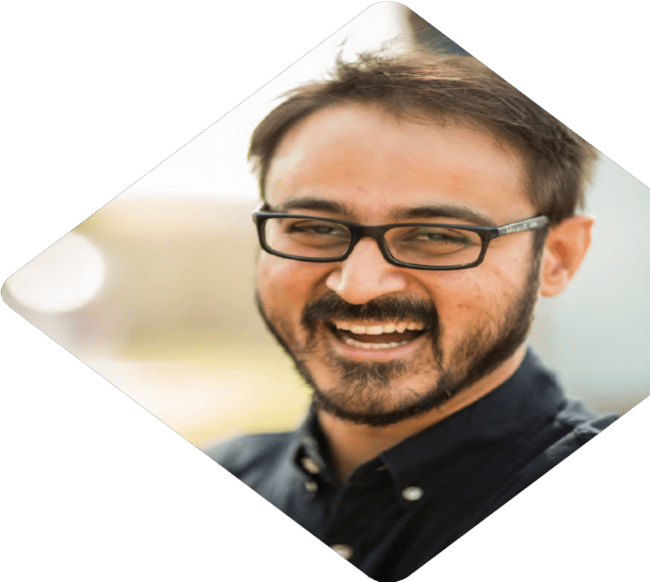 Prepárese para debatir:¿Cómo pueden afectar las diferentes identidadesde sus alumnos a su capacidad de expresarse?Conjunto de herramientas para estrategias de enseñanza inclusivaCómo desarrollar el sentido de pertenencia en líneaMóduloPrincipio 3: Desarrollar resiliencia emocional¿En qué consiste este principio?Desarrollar la resiliencia emocional significa desarrollar la capacidad de superar experiencias estresantes, desafiantes y a veces traumáticas en nuestras vidas.Las situaciones “estresantes” para nuestros alumnos pueden ser desde acontecimientos traumáticos a gran escala (por ejemplo, el cierre de las escuelas durante la pandemia de COVID-19) hasta el estrés cotidianode la vida escolar.El aula de clase en línea puede agregar sentimientos de aislamiento, confusión y soledad, lo que a su vez afectará a su bienestar y capacidad de aprendizaje.La resiliencia emocional puede ayudar a combatir esto.La resiliencia emocional puede seguir un proceso de:reconocer cuándo estamos experimentando las emocionesnombrar la emocióncontextualizar la emoción para que sea menos dañina o replantear nuestra respuesta a la emoción.¿Cómo beneficia esto a nuestros alumnos?El éxito del aprendizaje puede verse afectadopor nuestro estado emocional. La autogeneración de emociones positivas y la autorregulaciónde las negativas pueden ayudar a los alumnos a concentrarse y aprender mejor.Before you begin this section make a note on the following question:Do your learners learn better when they are happy or stressed? Why?Desarrollar la resiliencia emocional en los alumnos con NEE que pueden tener dificultades para gestionar susemociones es especialmente importante para evitar que los alumnos se sientan abrumados.Prepárese para debatir:¿Cuáles son algunos de los desafíos para el desarrollo de la resiliencia emocional en su contexto específico?¿Cuáles son algunos de los beneficios?¿Cómo puede aplicar esto en su aula de clase en línea?Estrategia 1Crear tiempo y espacio para escribir las emociones en un diario. Ofrezca indicaciones como “escribe una cosa por la que estés agradecido”.Estrategia 2Establecer redes de aprendizaje entre pares en línea para crear un espacio de conexión.Conjunto de herramientas para estrategias de enseñanza inclusivaCómo desarrollar el sentido de pertenencia en líneaCompruebelo que entendióRevise las estrategias sugeridas a lo largo de este módulo y agregue a esta tabla las más útiles para su contexto. Anote en cada grupo una idea de la que se beneficiarían los alumnos de su clase o un desafío que vea en el uso de esta estrategia.¿Qué otras estrategias tienen para ayudar a los alumnos que se enfrentan a estas barreras?Posible barrera emocional experimentada por los alumnosEstrategia que se puede utilizar para fomentar la pertenencia en líneaPrincipio detrás de la estrategiaDesmotivación para aprender del libro de textoRepresentar a los alumnos y sus experiencias de vidaFalta de confianza, sentirse como un extrañoApoyar a los alumnos para que muestren su “yo real”Abrumado por el estrés de la escuela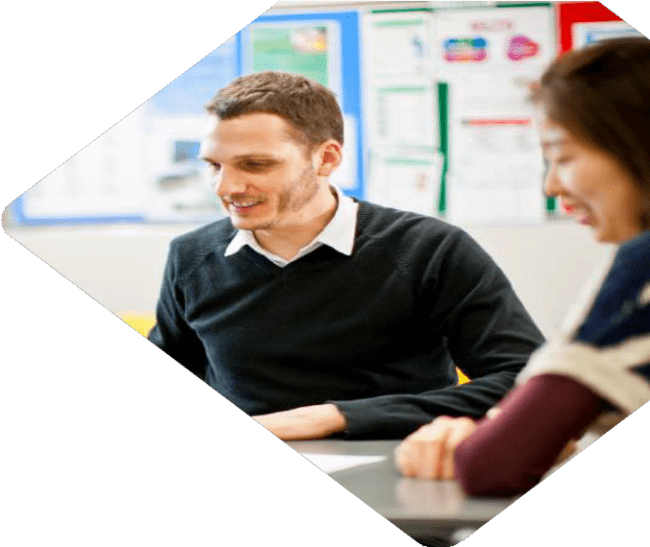 Desarrollar resiliencia emocionalConjunto de herramientas para estrategias de enseñanza inclusivaCómo desarrollar el sentido de pertenencia en líneaCómo aplicarloen su aula de clasePiense en una actividad que tenga previsto realizar con su clase la próxima semana. Tome notas sobre:Qué cambios puede hacer para:representar a los alumnos y sus experiencias de vida apoyar a los alumnos para que muestren su “yo real” desarrollar resiliencia emocionalTome notas para compartir en su grupo de debate sobre:los cambios que harálos beneficios para sus alumnoscualquier desafío que vea con el uso de esta estrategia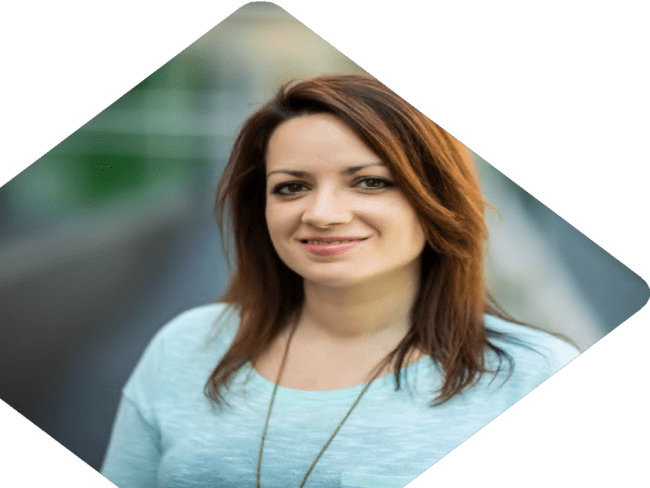 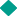 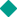 Buen trabajo. Ya ha terminado por hoy. Su siguiente tareaes reunirse con su grupo para conversar sus ideas del módulo.Conjunto de herramientas para estrategias de enseñanza inclusivaCómo desarrollar el sentido de pertenencia en líneaReflexionar sobreel módulo como grupoBienvenido a su debate en grupo del módulo 7 sobre el desarrollo del sentido de pertenencia. Esta es una sesión de aprendizaje entre pares auto facilitada. Siga la guía para realizar las actividades. Nombre a una persona para cada letra (A, B y C).Cuando sea su turno, dirija la actividad leyendo las instrucciones en voz alta al grupo y formule cualquier pregunta. A continuación, encontrará los detallesde cada actividad.Nota: el debate en grupo es una forma poderosa de compartir ideas y crear un sentido de comunidad y responsabilidad en torno a la inclusión en su escuela. Sin embargo, si no puede participar en un debate en grupo en su contexto, las actividades también pueden completarse en solitario en forma de tareasde reflexión y revisión.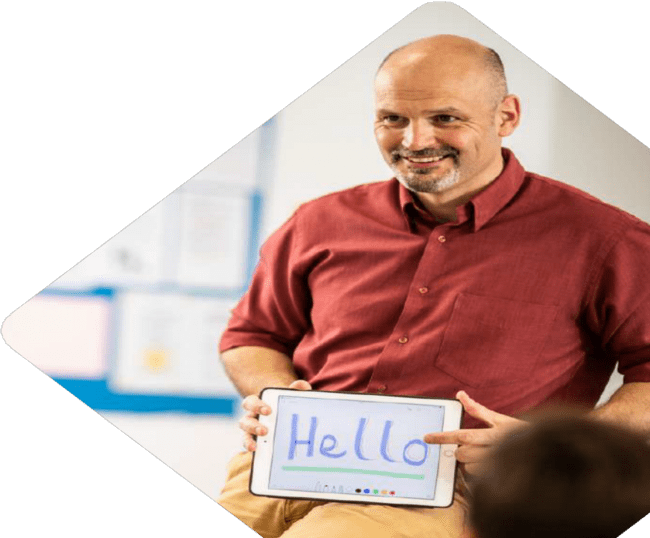 Conjunto de herramientas para estrategias de enseñanza inclusivaCómo desarrollar el sentido de pertenencia en líneaMóduloCompartir y presentacionesdirigida por el profesor “A”Antes de empezar, prepárese para la sesión con un “compartir”. Un compartir es una breve pausa al comienzo de una reunión para reflexionar sobreDedique unos 5 minutosa esta sección.cómo se siente en ese momento.Puede ser que acabe de tener una clase muy estresante, o que haya llegado tarde hoy y se sienta apurado. Compartir con el grupo ayuda a crear empatía. Cuando hayamos compartido, estaremos listos para comenzar el debate.Dedique 15 segundos a dibujar una forma sencilla que lo represente hoy. A continuación, preséntese: dígale al grupo su nombre y muéstrele su forma, dando una descripción muy breve.Si le interesa este tema consulte los enlaces para ampliar la lectura:Riley, K., Coates, M. and Allen, T. (2020). Place and belonging in school: Why it matter today. [online] National Education Union. Disponible en: https://neu. org.uk/place-belonging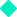 Zhang, Q., Zhou, L. and Xia, J. (2020). Impact of COVID-19 on Emotional Resilience and Learning Management of Middle School Students. Medical Science Monitor, 26. doi:10.12659/msm.924994. Disponible en: https://www. ncbi.nlm.nih.gov/pmc/articles/PMC7485285www.britishcouncil.orgResponsable de la actividadNombre de la actividadTiempoProfesor ACompartir y presentaciones10 minutesProfesor BRepaso en grupo10 minutesProfesor CEstudio de caso15 minutesProfesor DReflexión en grupo15 minutesResponsable de la actividadNombre de la actividadTiempoProfesor ACompartir y presentaciones5 minutosProfesor BRepaso en grupo10 minutosProfesor CReflexión en grupo15 minutosResponsable de la actividadNombre de la actividadTiempoProfesor ACompartir y presentaciones5 minutosProfesor BRepaso en grupo10 minutosProfesor CReflexión en grupo15 minutosResponsable de la actividadNombre de la actividadHoraProfesor ACompartir y presentaciones5 minutosProfesor BRepaso en grupo10 minutosProfesor CReflexión en grupo15 minutosResponsable de la actividadNombre de la actividadHoraProfesor ACompartir y presentaciones5 minutosProfesor BRepaso en grupo10 minutosProfesor CReflexión en grupo15 minutosResponsable de la actividadNombre de la actividadHoraProfesor ACompartir y presentaciones5 minutosProfesor BRepaso en grupo10 minutosProfesor CReflexión en grupo15 minutosResponsable de la actividadNombre de la actividadHoraProfesor ACompartir y presentaciones5 minutosProfesor BRepaso en grupo10 minutosProfesor CReflexión en grupo15 minutos